ОТЧЕТПО РЕЗУЛЬТАТАМ САМООЦЕНКИКОММУНАЛЬНОГО ГОСУДАРСТВЕННОГО УЧРЕЖДЕНИЯ«ОБЩЕОБРАЗОВАТЕЛЬНАЯ  ШКОЛА СЕЛА ЮБИЛЕЙНОЕ ОТДЕЛА ОБРАЗОВАНИЯ ПО ЕСИЛЬСКОМУ  РАЙОНУ  УПРАВЛЕНИЯ ОБРАЗОВАНИЯ  АКМОЛИНСКОЙ  ОБЛАСТИ»ЗА 2022-2023 УЧЕБНЫЙ ГОДс.Юбилейное, ул.Целинная 3Бe-mail:shkola37letoktyabrya@mail.ruтел.:8(71647)28-6-30с.Юбилейное2023Приказом директора КГУ «Общеобразовательная школа села Юбилейное отдела образования по Есильскому району Управления образования Акмолинской области» № 28  от 01.06.2023 года создана комиссия для проведения самооценки деятельности школы за 2022-2023 учебный год.Самооценка деятельности школы проведена на основании приказа Министра просвещения Республики Казахстан № 486 от 05.12.2022 года «Об утверждении критериев оценки организаций образования» и Методических рекомендаций по организации и проведению самооценки организаций образования (Параграф 2.Критерии оценки организаций образования, реализующих общеобразовательные учебные программы начального, основного среднего и общего среднего образования).В ходе самооценки деятельности школы за 2022-2023 учебный год установлено следующее:Общая характеристика организации образованияНаименование организации образования, местонахождениеПолное наименование: Коммунальное государственное учреждение «Общеобразовательная школа села Юбилейное отдела образования по Есильскому  району управления образования Акмолинской области"Юридический адрес: 020919 Республика Казахстан, Акмолинская область, Есильский район, село Юбилейное, улица Целинная 3Б Основание : Свидетельство о государственной перерегистрации юридического лица регистрационный номер № 990440005792 от 15.01.2021 года.Контактные данные юридического лицаТелефон:  8(71647)28630,Адрес электронной почты:shkola-37letoktyabrya@mail.ruweb-сайт: http://scholaubileynoe-esil-akm.edu.kz/Контактные данные представителя юридического лицаКолос Марина Викторовна- директор школы, руководитель менеджер.Основание: приказ «О назначении Колос М.В.» №228 от 11.10.2011 г.Тел:877581925774. Правоустанавливающие и учредительные документыУстав коммунального государственного учреждения «Общеобразовательная школа села Юбилейное отдела образования по Есильскому району управления образования Акмолинской области», утвержден постановлением акимата Акмолинской области от 5 января 2021 года № А-1/2 5. Разрешительные документыЛицензия для занятия образовательной деятельностью от 27.01.2021 года,№KZ57LAA00020515.Приложение к лицензии для занятия образовательной деятельностью. Виддеятельности: начальное образование, основное среднее образование, общее среднее образование.                                                                                                            Приложение 1АНАЛИЗ КАДРОВОГО ПОТЕНЦИАЛАКритерии к содержанию образования с ориентиром на результаты обучения:1. Соблюдение квалификационных требований, предъявляемых к образовательной деятельности организаций, представляющих начальное, основное среднее, общее среднее образование  и перечня документов, подтверждающих соответствие им В школе на начало года работало 21 педагог и на конец года работает 21 педагог (2 педагога ушли в декретный отпуск, временно были приняты пенсионеры ). 01.09.2022 года в школу был принят молодой специалист педагог, магистр – учитель истории. Качественный анализ кадрового состава за 2022- 2023 учебный год показывает, что школа укомплектована педагогическими кадрами  в соответствии с рабочими учебными планами школы и подтверждается тарификационным списком педагогов и штатным расписанием. Количество  штатных единиц школы – 15,5 Педагогический персонал принимается на работу на основании их собственного заявления с дальнейшим заключением трудовых договоров. Подбор и расстановку кадров осуществляет директор школы в соответствии с типовыми штатами работников организации среднего общего образования. Доля педагогов, имеющих педагогическое образование, составляет 100%. Педагоги, не имеющие базового образования, в школе отсутствуют.Количественный и качественный состав учителей по категориямДоля педагогов высшей и первой категории, педагогов-экспертов в школе на сегодняшний день составляет 28,5% от общего числа учителей. Педагогов-мастеров и педагогов – исследователей в школе нет. Учителей без категории 6.Доля педагогов высшей и первой категории, педагогов-экспертов, педагогов-исследователей от общего числа  педагогов уровня начального образования составляет 28,5%.Доля педагогов высшей и первой категории, педагогов-экспертов, педагогов-исследователей от общего числа педагогов уровня основного среднего  образования составляет–28,5%.Доля педагогов высшей и первой категории, педагогов-экспертов, педагогов-исследователей от общего числа педагогов уровня общего среднего образования составляет –31 %.В 2022-2023 учебном году коллектив увеличился на одного молодого специалиста, прошедший НКТ и имеет статус педагога, а так же имеет ученую степень магистра.2. Сведения о педагогах, имеющих высшее педагогическое  образование по соответствующему профилю или документ, подтверждающий педагогическую переподготовку, в том числе о педагогах, не имеющих базовое образованиеКоличественный и качественный состав учителей по образованию:3.Сведения о прохождении аттестации руководителей государственной организации образования один раз в три годаКолос Марина Викторовна-директоршколы.Образование: высшее.Закончила: АрПи им Ы.Алтынсарина-  2003год,специальность учитель биологии.Категория – педагог-эксперт, аттестация 2021 года.Педагогический стаж– 29,4 лет.Административный стаж в должности директора –11лет.Планируется прохождение аттестации в 1 полугодии 2023-2024 учебного годаЗаместители директора школы:Билалова Татьяна Ивановна,зам.директора по УВРОбразование: высшее.Закончила: КСТУ г. Костанай в 2010 г. Бакалавр  МНОКатегория –.б/кПедагогический стаж– 12,4  лет.Административный стаж в должности заместителя директора по УВР- 1,9 годДля прохождения аттестации не достаточен опыт и стаж.Пленчев Дмитрий Дмитриевич ,зам.директора по ВР.Образование: высшее.Закончил : Костанайский региональный университетим. А. Байтурсынова 2022 год, специальность магистр-историиКатегория: педагогПедагогический стаж–  до года.Административный стаж в должности заместителя директора по ВР – 6 месяцев.Для прохождения аттестации не достаточен опыт и стаж. В данной должности работает временно, на период декретного отпуска Антиповой С.С.4.Сведения о повышении/подтверждении уровня квалификационной категории педагогами не реже одного раза в пять летВ 2022-2023 учебном году очередной аттестации подлежали 5 учителей: Билалов А.А.-учитель НВ иТП, Жилкибаева М.К.- учитель казахского языка и литературы, Билалова Т.И.- учитель начальных классов, Байдалина К.Д.- учитель математики, Аменова Л.В. –школьный психолог. Все учителя подавали заявление на присвоение квалификационной категории «педагог-модератор».Педагоги сдали портфолио в аттестационную комиссию в установленные сроки и были допущены к прохождению ОЗП. ОЗП пройдено Билаловой Т.И., остальные учителя- не прошли. Так же 3 учителя подавали заявление на досрочное присвоение квалификационной категории «педагог-эксперт». Педагоги сдали портфолио в аттестационную комиссию в установленные сроки. Портфолио не прошло на уровне области по причине: не прошло ровно два года с предыдущей аттестации.5.Сведения о педагогах подготовивших победителей районных и/или областных этапов конкурсов и соревнований и/или участников и победителей республиканских конкурсах и соревнований за последние пять лет               Участие  и достижения педагогов КГУ «Юбилейной СШ» 6.Сведения о повышение квалификации руководящих кадров, педагоговВ рамках повышения профессиональных компетенций администрации школы и учителей большое внимание уделяется своевременному прохождению курсов повышения квалификации. Данное направление работы проводится согласно приказу Министра образования и науки РК от 28 января 2016 года № 95 «Правила организации и проведения курсов повышения квалификации педагогов, а также посткурсового сопровождения деятельности педагога». Перед началом учебного года составляется перспективный план курсовой подготовки. По необходимым курсам отправляется заявка в районный отдел образования.Администрация школы своевременно проходит курсы повышения квалификации:Колос М.В.. – директор школы – 2020 год, ЦПМ «Инновационный менеджмент в управлении  малокомплектной школой»Билалова Т.И.– заместитель директора по учебно-воспитательной работе – 2021 год, ЦПМ – курсы по образовательной программе повышения квалификации заместителей руководителей общеобразовательных организаций в рамках обновления содержания среднего образования РКПленчев Д.Д. – заместитель директора по воспитательной работе – 2023 год, РУМЦ– «Ученическое самоуправление в школе – эффективный инструмент социализации обучающихся».За 2022-2023 учебный год организованы курсы повышения квалификации следующих учителей:За  2022-2023 учебный год 8 учителей школы прошли курс «Основы цифровой грамотности и работа в АИС Kundelik.kz для учителей общеобразовательных школ РК».3. КОНТИНГЕНТ ОБУЩАЮЩИХСЯКоличественный состав контингента обучающихся:  1.Сведения о контингенте обучающихся по уровням, в том числе с особыми образовательными потребностямиКоличество обучающихся в школе на начало 2022-2023 учебного года–104 человека, в том числе 57 девочек, на конец учебного года – 100 учащихся, в том числе девочек – 56. От общего контингента в начальной школе обучаются 42 учащихся (21 девочка),  в основной школе 53 учащихся (33 девочек), в средней школе 5 учащихся (2 девочки).Количество учащихся по ступеням2.Сведения о наполняемости классовКоличество учащихся из года в год увеличивается.Результативность учебной работы учащихся по школе за 2022-2023 уч.год	Среднее количество учащихся в классе составляет -10 учеников.Список контингента обучающихся за оцениваемый период представлен в Приложении 8 к Методическим рекомендациям.Начальные классы	Среднее звеноСтаршее звено3.Сведения о движении контингента обучающихсяДвижение учащихся происходит по объективным причинам (смена местажительства, выезд за пределы района, области).Делопроизводителем школы ведутся в соответствии с установленными правилами алфавитная книга, документы по переводу, приему учащихся.Личные дела учащихся оформлены в соответствии с установленным требованиями, номера личных дел совпадают с номерами в алфавитной книге.  Размещены в регистровой папке по классам, хранятся в кабинете директора. Ответственность за их хранение и оформление несет делопроизводитель.Приложение 34. УЧЕБНО-МЕТОДИЧЕСКАЯ РАБОТАКритерии к содержанию образования с ориентиром на результаты обучения:1) наличие и соответствие рабочего учебного плана, расписаний занятий, утвержденных руководителем организации образования, требованиям государственных общеобязательных стандартов начального, основного среднего и общего среднего образования, утвержденных приказом Министра просвещения Республики Казахстан от 3 августа 2022 года № 348 (зарегистрирован в Реестре государственной регистрации нормативных правовых актов под № 29031) и типовым учебным планам начального, основного среднего и общего среднего образования (далее – ТУП), утвержденным приказом Министра образования и науки Республики Казахстан от 8 ноября 2012 года № 500 (зарегистрирован в Реестре государственной регистрации нормативных правовых актов под № 8170).В КГУ «Общеобразовательная школа села  Юбилейное» имеется рабочий учебный план на 2022-2023 учебный год, составленный на основании ТУПов:-  для 1-4 классов - начального образования для классов с русским языком обучения, утвержденного приказом Министра просвещения Республики Казахстан от 12 августа 2022 года № 365 «О внесении изменений в приказ Министра образования и науки Республики Казахстан от 8 ноября 2012 года № 500 «Об утверждении типовых учебных планов начального, основного среднего, общего среднего образования Республики Казахстан» (Приложение 2 к приказу Министра образования и науки Республики Казахстан от 8 ноября 2012 года № 500);- для 5-9 классов - основного среднего образования для классов с русским языком обучения, утвержденного приказом Министра просвещения Республики Казахстан от 12 августа 2022 года № 365 «О внесении изменений в приказ Министра образования и науки Республики Казахстан от 8 ноября 2012 года № 500 «Об утверждении типовых учебных планов начального, основного среднего, общего среднего образования Республики Казахстан» (Приложение 7 к приказу Министра образования и науки Республики Казахстан от 8 ноября 2012 года № 500);- для 10-11 классов - общего среднего образования естественно-математического направления с русским языком обучения, утвержденного приказом Министра просвещения Республики Казахстан от 12 августа 2022 года № 365 «О внесении изменений в приказ Министра образования и науки Республики Казахстан от 8 ноября 2012 года № 500 «Об утверждении типовых учебных планов начального, основного среднего, общего среднего образования Республики Казахстан» (Приложение 88 к приказу Министра образования и науки Республики Казахстан от 8 ноября 2012 года № 500). Приказом Министра просвещения Республики Казахстан от 30 сентября 2022 года № 412 в рабочий учебный план для 10-11 классов были внесены изменения – добавилось по 1 недельному часу на ведение элективного курса.          Рабочий учебный план согласован с ГУ «Отдел образования по Есильскому району управления образования Акмолинской области» согласно утвержденной сетке часов.          Часы вариативного компонента были распределены в соответствии с рекомендациями инструктивно-методического письма на реализацию курса «Глобальные компетенции», а с 1 октября в 10 и 11 классах началось ведение элективных курсов по 1 часу: 10класс по физике «Методы решения задач по физике повышенной сложности», в 11 классе по математике « Решаем задачи и примеры». На основании утвержденного рабочего учебного плана составлено расписание уроков, которое было согласовано с родительским комитетом школы и утверждено директором школы. В расписании занятий максимальное количество уроков по классам в неделю не нарушает требования ГОСО РК № 348 от 03 августа 2022 года.На основании РУП максимальный объем недельной учебной нагрузки обучающихся составляет: в 1 классе 20,5 ч., во 2 классе – 24 ч., в 3 классе –26 ч., в 4 классе –27 ч., в 5 классе –29,5 ч., в 6 классе –29,5 ч., в 7 классе – 32,5 ч., в 8 классе – 33,5 ч., в 9 классе – 35 ч., в 10 классе – 36 ч., в 11 классе – 36 ч.           Расписание занятий было составлено отдельно для инвариативного и вариативного компонентов (ЕИС Kundelik.kz). В расписании уроков были предусмотрен 1 перерыв 30 минут для организации приема пищи учащимися школы.2) освоение базового содержания учебных предметов, осуществляемого в соответствии с типовыми учебными программами по общеобразовательным предметам (далее – типовые учебные программы ОП), утвержденными приказом Министра образования и науки Республики Казахстан от 3 апреля 2013 года № 115 (зарегистрирован в Реестре государственной регистрации нормативных правовых актов под № 8424).Согласно ГОСО РК № 348 от 03.08.2022 года, базовое содержание начального, основного среднего и общего среднего образования реализуется по образовательным областям «Язык и литература», «Математика и информатика», «Естествознание», «Человек и общество», «Физическая культура», «Технология и искусство». Содержание образования реализуется в рамках политики трехъязычного образования.Трёхъязычное образование в школе реализуется через изучение казахского, русского языков с 1 класса и английского языка по новым требованиям в 2022-2023 году осуществляется со 2 класса, а также организацию внеурочной деятельности на казахском, русском, английском языках. Как, пример: ежегодно учебный год начинается с Декады языков, посвященной празднованию Дня языков народов РК. Учителя казахского, русского и английского языков готовят различные внеурочные мероприятия: уроки ораторского мастерства, внеклассные мероприятия, викторины, познавательные минутки, конкурс загадок, стихотворений, книжные выставки и другие. В этом году библиотечный фонд пополнился художественной литературой не только на казахском и русском, но и на английском языке.Содержание образования определяется с учетом следующих ориентиров:- соответствие динамичным запросам современного общества;- необходимость развития критического, творческого и позитивного мышления;- целесообразность усиления интеграции содержания учебных предметов;- обеспечение соблюдения принципа непрерывности и преемственности содержания образования между всеми уровнями;- сохранение баланса между академической и практической направленностью содержания образования;- обеспечение единства обучения, воспитания и развития.Реализация работы по данным ориентирам проводится на основании типовых учебных программ, которые составлены на основе принципа непрерывности в образовании, спиральности и т.д., а также предусматривает применение сквозных тем по предметам, что позволяет проводить интеграцию в обучении разных предметов.Календарно-тематическое планирование по предметам составлялось на основании типовых учебных программ, действующих на тот момент. Все типовые учебные программы были прописаны в ежегодном инструктивно-методическом письме на учебный год. В 2022-2023 учебном году КТП составлено также на основании рекомендованных типовых учебных программ, прописанных в инструктивно-методическом письме на 2022-2023 учебный год.В сентябре месяце 2022 года были утверждены типовые учебные программы приказом Министра просвещения РК № 399 от 16.09.2022 г. После этого в школе произвелась корректировка КТП согласно данным утвержденным типовым учебным программам.          Количество письменных работ, лабораторных, практических работ соответствует типовым учебным программам.Количество суммативных работ по предметам соответствует инструктивно-методическим письмам.    Количество часов инвариативного компонента по предметам соответствует рабочему учебному плану КГУ «Общеобразовательная школа села Юбилейное» на 2022-2023 учебный год.  3.Реализация воспитательной работы,  направленной на решение вопросов познания и освоения обучающимися субъективно новых знаний, на изучение национальных традиций, культуры и привитие общечеловеческих ценностей Условия осуществления воспитательной работы организации образования. Важным условием эффективной воспитательной деятельности является наличие нормативно-правовой базы функционирования и развития воспитательной работы школы. К нормативно-правовым документам, регламентирующим деятельность школы в условиях модернизации, относятся:Закон РК «Об образовании»Конституция Республики КазахстанКодекс РК «О браке (супружестве)и семье»от26декабря 2011годаЗакон РК «О правах ребенка в Республике Казахстан» от 8 августа2002годаЗакон РК «О защите прав детей и информации, причиняющий вред их здоровью  и развитию» от 2 июля2018 года№169-VIГосударственная программа развития образования и науки Республики Казахстан на 2020 –2025 годы, утвержденная Постановлением Правительства Республики Казахстан от 27декабря 2019года№988Государственные общеобразовательные стандарты образования всех уровней образования. Приказ Министра образования и науки Республики Казахстан от 31 октября 2018 года № 604Инструктивно–методическое письмоТрудовой Кодекс РКГражданский Кодекс РКСанитарно-эпидемиологические нормативы.Конвенция  ООН о правах ребенкаКонцептуальные основы воспитания в условиях реализации программы «Рухани жангыру», утвержденные приказом Министра образования и науки Республики Казахстан от1 5 апреля 2019года№415.Воспитательная проблема: «Создание воспитательной среды,  способствующей развитию конкурентно способной личности».Цель: создание в школе оптимальных условий для становления, развития, самореализации и социализации личности школьника как гражданина и патриота Республики Казахстан, способного к профессиональному, интеллектуальному и социальному творчеству.Задачи:• Формировать свободную, физически здоровую, духовно богатую, нравственную личность.• Воспитывать гражданственность, патриотизм, интеллигентность, уважение к правам и свободам человека, к государственным символам, национальным традициям.• Формировать гуманистическое мировоззрение, ответственность перед собой и обществом, будущими поколениями за результаты своей деятельности в социальной, природной и культурной среде.• Создавать условия для освоения детьми мировой и национальной культуры через овладение государственным и другими языками, изучение и принятие традиций и культуры народов Казахстана.• Развивать познавательные интересы детей, их творческие способности, общеучебные умения, навыки самопознания и самообразования, способствующие дальнейшему развитию и самореализации и социализации личности.• Формировать личностно и профессионально значимые качества, необходимые для жизни в современном обществе и эффективной социальной деятельности, развивать потребность в непрерывном личностном самосовершенствовании.• Воспитывать на основе сформированных в казахстанском обществе устойчивых традиций этническую и религиозную толерантности;• Формировать у детей навыки противодействия различным формам эторелигиозного экстремизма и радикализма, проникающим в Казахстан извне.• Создавать условия для возрождения системы семейного воспитания и включения семьи в воспитательную систему школы.•Возрождение системы семейного воспитания и включение семьи в воспитательную среду школы•Развитие школьного самоуправления и работы дебатного клуба,•Реализация республиканского проекта «Читающая школа», с целью развития функциональной читательской грамотности учащихся и учителей, для чего внедрить в учебный процесс ежедневное 20-ти минутное чтение художественной литературы.         Воспитательная работа КГУ « Юбилейная СШ» реализуется на основании утвержденного внутришкольного плана.Показателями реализации ВШК являются:Объективность - проверка деятельности педагогов на основе нормативной документации с указанием разработанных показателей икритериев;Действенность-наличие позитивных изменений в деятельности всех участников воспитательного процесса (МОклассных руководителей, социального педагога, вожатого, психолога, библиотекаря, учителей предметников и т.п.) устранение выявленных в ходе контроля недостатковРазделы плана учебно-воспитательного процесса школы представлены следующим образом:1.Всеобуч.Цель: Обеспечение обучением100%охвата детей от 6до18лет, проживающих в селе «Юбилейное»2.Деятельность педагогического коллектива, направленная на совершенствование содержания и организации обучения.Цель: Обеспечение условий для успешного усвоения всех уровней образования учащимися школы.3.Организация инновационной педагогической деятельности, повышение квалификации, аттестация, методическая работа.Цель: Обеспечение условий для роста профессиональной компетентности учителей школы как условие реализации целей развития и саморазвития личности учащихся, формирования функциональной грамотности, совершенствования образовательного процесса в условиях модернизации образования Республики Казахстан.
4.Деятельность педагогического коллектива, направленная на создание системы воспитательной работы.Цель: Адаптация учащихся к жизни в обществе, создание основы для осознанного выбора и последующего освоения профессиональных образовательных программ, воспитание гражданственности, трудолюбия, уважения к правам и свободам человека, любви к окружающей природе, Родине, семье, формирование ЗОЖ, привитие высокой духовно-нравственной культуры и культуры межэтнического общения, самоопределения и самореализации личности.6. Социально-психологическое и инклюзивное сопровождение учебно-воспитательного процесса.Цель: Организация эффективной системы социально-психологического сопровождения учебно-воспитательного процесса.Система внутришкольного руководства и контроля.Цель: создание условий для обеспечения эффективности управления педагогическим процессом и педагогической деятельностью в школе в соответствии с установленными стандартами и критериями.В школе в течении всего учебного года созданы условия для обеспечения эффективности управления педагогическим процессом и педагогической деятельностью в школе в соответствии с установленными стандартами и критериями.В плане учебно-воспитательного процесса представлены отдельные планы работы по направлениям, тематика педагогических советов, совещаний при директоре, методических советов школы. Все виды планов работы школы, а так же изданные приказы по школе, справки по итогам проверок доводятся до учителей.Циклограмма работы школы представлена следующим образом:По завершению каждого месяца проводится совещание при директоре,на котором даётся полный анализ деятельности школы за прошедший месяц.Заседания педагогических и методических советов проводятся в каникулярное время.Классные часы проводятся по понедельникам.Рабочие совещания директора школы с учителями проводятся каждый понедельник.Заседания совета школы по профилактике правонарушений проводится 1раз в месяц, с заранее назначенными классами.В соответствии с планом совместной работы с родителями проводятся родительские собрания.Заседания попечительского совета проводится1раз в квартал.Динамика измеряемых показателей на 2022-2023 учебного года.Образование классных руководителейВ 2022-2023 учебном году наблюдается увеличение количества учащихся в сравнении с прошлыми годами. Количествокласс–комплектовв КГУ«Юбилейной СШ»  составило 11 класс-комплектов (с классом предшкольной подготовки). Коэффициент образованности классных руководителей остается на прежнем уровне, так как многие учителя работают долгое время и в нашей школе, практически, нет текучести кадров.Стаж работыКоличество классных руководителей со стажем работы более 20 лет остается на прежнем уровне – 55% педагогов, от 10 до 20 лет -18 % от общего количества классных руководителей. Стаж от 3 до 10 лет - 27% от общего количества. Стаж работы до 3 лет – нет таких классных руководителей. Категория классных руководителей: Первую категорию имеют -27%. Педагог-модератор имеют -55 %, Без категории – 18%. Не полные семьи и количество детей в многодетных семьях. В школе нет детей из малообеспеченных семей. Детей, воспитывающихся в многодетных семьях – 16(8,3%) в 4 семьях .Число опекаемых детей –3, детей проживающих в приемных семьях – 1( у родственников) и 2   человека( у бабушки). Детей инвалидов – 1 (кол-во детей остается не изменным). В этом учебном году по справке ПМПК появился ребенок с ООП в 4 классе, диагноз –ЗПР.Дети находящиеся под опекой  обеспечиваются  бесплатным горячим питанием, за счет спонсорской помощи ТОО Ново-Приречное. Детей не посещающих школу без уважительной причины нет.Поставленных на учет ОЮП – нет, учащихся, состоящих на внутришкольном учете – нет,  состоящих в группе риска – нет, неблагополучных семей – нет, состоящих на учете – нет. Наблюдается положительная  динамика по количеству неблагополучных семей..4.Организация разнообразных форм внеурочной деятельности  в совокупности обеспечивающей реализацию духовно-нравственного,гражданско-патриотического,художественно-эстетического,трудового и физического воспитания обучающихся Организация внеурочной деятельности в школе направлена на реализацию духовно-нравственного, гражданско-патриотического,художественно-эстетического,трудового и физического воспитания обучающихся. В 2022-2023 учебном году осуществление разнообразных форм внеурочной деятельности обеспечивающие духовно-нравственного воспитания проводились классными руководителями с учащимися школы через внеклассные мероприятия, классные часы, организацию праздников, участие в школьных мероприятиях.Гражданско-патриотическое воспитание, в этом учебном году осуществлялось работой классных руководителей, клубов «Жас Ұлан», «ЖасҚыран», «АдалҰрпақ», ученическое самоуправление. Проводились ежегодные выборы президента школы, участие в дебатах.Художественно-эстетическое воспитание, проводилось согласно рекомендациям инструктивно-методического письма. Проводилось изучение и продвижение отечественных культурных достижений–книг, пьес, картин, музыкальных произведений.Трудовое воспитание реализовывалось путём организации различных мероприятий: выставки поделок, озеленение и благоустройство школы, неделя добрых дел, волонтерская  помощь.Внеурочная деятельность в школе делится на две части: общешкольные дела и внутриклассная жизнь. Что касается традиционных общешкольных дел, с полным удовлетворением можно констатировать, что все большие дела в школе прошли успешно. Это праздник Первого звонка, «День Учителя», «День Здоровья», неделя языков народов Казахстана, «День пожилых людей», «Осенний бал», «День Независимости РК», «Новый год», Фестиваль «Минута Славы!», «Наурызмейрамы», «8 Марта», «День защитника Отечества», «День Победы», «Последний звонок», «День защиты детей», в которых участвовали все учащиеся нашей школы.Внеклассная    работаОбщая цель всех внеклассных мероприятий — гармоничное воспитание и всестороннее развитие школьников. Они помогают сформировать у детей определённую систему ценностей и отношения к миру, к своей личности; приобщить к национальной и общественной культуре и традициям. По сравнению с основным учебным процессом, здесь образовательная функция - скорее, вспомогательная для двух других и направлена в первую очередь на обучение социальным навыкам. Воспитательная и развивающая функции заключаются в формировании морально-нравственной культуры, духовных идеалов, выявлении развитии индивидуальных (интеллектуальных, творческих, психологических и эмоциональных) качеств каждого отдельного ребёнка.К формам внеурочной деятельности учащихся относятся:Предметные и тематические кружки.Научная и проектно-исследовательская деятельность учащихся.Спортивные секции.Направленность дополнительного образования. Система дополнительного образования в нашей школе предоставляет возможность заниматься разным возрастным группам, начиная с первоклассника, и до учащихся старших классов. Работа всех кружков способствует развитию творческих, познавательных, физических способностей детей, обеспечивает интерес и развитие трудолюбия, коммуникабельность, способствует ведению здорового образа жизни (секции по шахматам, теннису, борьбе)Творческие кружки проводятся по нескольким направлениям. Среди них кружки хореографии, изобразительного искусства, декоративно-прикладного творчества, театрального, интеллектуального. Знания, полученные на занятиях в секциях и кружках, способствует формированию глубокого познавательного интереса в различных областях знаний, содействует профессиональной ориентации учащихся. Они организуются с 1-го класса: занятия проводятся по плану, план и содержание определяются руководителем кружка. Ежегодно увеличивается количество учащихся, участвующих в секциях и кружках, наиболее активными участниками являются учащиеся 1-9 классы.Вшколе созданы всевозможные условия для внеурочной деятельности учащихся:Достижения по воспитательной работе (спортивные,творческие)Положительным результатом работы по национальному воспитанию считаем:Участие и победы наших детей в творческих конкурсах различного уровня, участие и победы в районных, областных мероприятиях, проводимых с целью сохранения духовного и культурного наследия народов Казахстана;Интеграция общечеловеческих и национальных ценностей в учебных предметах (казахский язык, история, география и т.д.), дополнительном образовании, внеурочной деятельности;целях формирования здорового образа жизни, привлечения учащихся к занятиям физической культурой и спортом в школе проводятся спортивные секции. Секции проводятся в спортивном зале школы. Команда школы принимала участие в   районных,  спортивных соревнованиях и занимала призовые места.Спортивные секции ведет преподаватель физической культуры Садыков Имран Русланович. В школе ведется 3 секции  по спорту. (футзал, волейбол, настольный теннис).Проводятся традиционные внешкольные спортивные мероприятия, внутришкольные спортивные соревнования: спортивные состязания, Дни здоровья, президентские тесты, эстафеты, спартакиады по окончании учебного года. Призовые места на районных соревнования по спортуМожно сделать вывод. Что: наметилась тенденция, т.е. значительно увеличилось количество учащихся, посещающие кружки и секции по следующим направлениям: интеллектуальной, художественно-эстетической, хореографической, спортивной направленности.Родительская общественностьРаботу с родительской общественностью ведём по следующим направлениям: 1.Психолого-педагогическая диагностика	 условий семейного воспитанияобучающихся,определениепсихологическойатмосферысемьи,еёвоспитательногопотенциала.1.Повышениепедагогическойкультурыродителейпутёморганизациииндивидуальнойработы,пропагандыпсихолого-педагогическихзнаний.2.Педагогическаяпомощьсемьевизученииребенкаикоррекциисемейноговоспитания,вооружениеродителейпрактическимиумениями и навыками.3.Организация участия родителей в управлении учебно-воспитательным процессом.4..Методическая помощь родительскому активу (членам Совета школы, школьному  родительскому комитету, руководителям кружков и секций, организаторам коллективных творческих дел).5.Индивидуальная работа с проблемными семьями путём проведения консультаций, профилактических бесед, приглашения на заседание Совета по профилактике правонарушений среди несовершеннолетних, с привлечением родительской общественности организаций системы профилактики.6.Оказание помощи родителям в формировании нравственного образа жизни семьи,в профилактике и диагностике наркомании, в предупреждении других негативных проявлений у детей и подростков.7.Активное включение в работу с семьёй педагога - психолога, социального педагога.8.Расширение сферы дополнительных образовательных и досуговыхуслуг.9.Организация совместных дел педагогического, родительского и ученического коллективов.Процент(%)охвата работы с родительской общественностьюПопечительский совет –проведение спортивно-массовых, физкультурно-оздоровительных, социально-культурных, образовательных мероприятий;содействие в установлении и развитии сотрудничества в сфере образования;Процент(%) охвата мероприятий ПСЧленство в сообществах (дебаты, отряды)Цель: создания членства сообщества расширить возможности исследования какой- либо проблемы через презентацию, обсуждения проектных, творческих работ учеников и учителей, предоставлении полезных ссылок, разработки совместных мониторингов.Процент(%)охвата учеников школыВ  нашей	школе	продолжает действовать	детская  организация :«ЖасҰлан», «Жас қыран». Главная цель этой организации – с детских лет прививать будущим гражданам Казахстана активную жизненную позицию, чтобы они выросли настоящими патриотами своей страны. Дети могут участвовать в выборе решений и мер, принимаемых в их интересах. Именно здесь, в рамках детской организации есть прекрасная возможность ваять, взращивать будущих лидеров для ученического самоуправления – по-настоящему ярких, активных и достойных. Традиционно два раза в год проводится торжественное принятие учащихся в организацию «ЖасҰлан», «Жас қыран».СамоуправлениеЦель: ученического самоуправления – удовлетворять индивидуальные потребности обучающихся, направленные на защиту их гражданских прав и интересов, участие в решении насущных проблем школы.Принципы самоуправления: 1.Равноправие–все  должны иметь право решающего голоса при принятии того или иного решения.2.Выборность-полномочия приобретаются в результате выборов.3.Откровенность и гласность–работа органов самоуправления должна быть открыта для всех учащихся.4.Законность – неукоснительное соблюдение правовых и нормативных актов.5.Целесообразность–деятельность органов самоуправления должна быть направлена на реализацию интересов и потребностей учащихся.6.Гуманность–действия органов самоуправления должны основываться на нравственных принципах.7.Самодеятельность–творчество,активность,самостоятельностьучащихся.8.Ответственность–необходимо  регулярно отчитываться о проделанной работе и её результатах перед своими избирателями.Профориентационная  работа.Цель :профориентационной работы в школе:-оказания профориентационной поддержки учащимся в процессе выбора профиля обучения и сферы будущей профессиональной деятельности;-выработка школьников профессионального самоопределения в условиях свободы выбора сферы деятельности, в соответствии со своими возможностями, способностями и с учетом требований рынка труда.Кол-во проведенных тематических мероприятииЗадачи профориентационной работы:получение данных о предпочтениях, склонностях и возможностях учащихся;выработка гибкой системы сотрудничества старшей ступени школы с учреждениями дополнительного и профессионального образования.	ТрудоустройствоСотрудничества с сообществами:РОВД(с участковым)Цельвзаимодействиясправоохранительнымиорганамиявляетсясоциальнаязащитастаршеклассников. Входе взаимодействия школы и органоввнутреннихделзаключаетсявсозданииусловийспособствующихреализациивнутреннегопотенциаларебенка,егоспособностисамостоятельноадекватнореагироватьнаразличныесоциальныевоздействияипротивостоятьнегативнымвлияниямсреды,адекватнаяисвоевременнаяпомощьврешениивозникающихвжизниребенкапроблем.Кол-во проведенных тематических мероприятииНаркопостАнтинаркотическая работа в школе осуществлялась согласно календарному плану работы наркопоста  на 2022-2023 учебный  год. Все мероприятия, проводившиеся по плану работы были направлены на реализацию и достижение главной цели: сохранение и укрепление здоровья обучающихся, повышение качества жизни.Кол-во проведенных тематических мероприятииСПИД центрЦель: сохранение и укрепление здоровья подрастающего поколения через проведение ВИЧ-инфекции среди учащихся, законных представителей, работниковУО, общественности.ЗОЖЦель: формирование сознательной потребности у родителей и педагогов школы к здоровомуобразужизни,ачерезнихсозданиенеобходимыхусловийдляулучшенияздоровьяобучающихся.Психологическая служба Юбилейной СШПсихологическая служба школы осуществляет свою деятельность в соответствии с основными нормативно-правовыми актами РК в области образования.Выбор приоритетных направлений работы определяются потребностями данного учебного учреждения.Целью психологической службы является сохранение психологического здоровья обучающихся, создание благоприятного социально-психологического климата в организации образования и оказание психологической поддержки обучающимся и их родителям, педагогическому составу.Основные задачи, решаемые в деятельности  ПС  заключаются в следующем:содействие личностному и интеллектуальному развитию обучающихся, формирование способности к самовоспитанию и саморазвитию;оказаниепсихологическойпомощиобучающимсявихуспешнойсоциализациивусловияхбыстро развивающегося информационного общества;индивидуальный подход к каждому обучающемуся на основе психолого-педагогического изучения его личности;проведение психологической диагностики	и развитие творческого потенциала обучающихся;осуществление коррекционной работы по решению психологических трудностей и проблем обучающихся, по профилактике аутодеструктивного поведения; оказание консультативной помощи родителям и педагогам в решении психологических проблем и в выборе оптимальных методов учебно-воспитательной работы;повышение психолого-педагогической компетентности  педагогов.В КГУ «Юбилейной СШ» с 2013год работает педагог-психолог: Аменова Л.В.Психолог с высшим образованием, имеет опыт работы в различных организациях образования.Психологическая служба функционирует на базе кабинета психолога, размещенного в отдельном помещении обеспеченного необходимыми условиями. Работа психолога осуществляется в тесном взаимодействии с заместителем  директора по учебно-воспитательной работе, педагогами и медицинским работником,  органами опеки и попечительства.     Цель: Сохранение психологического здоровья обучающихся, создание благоприятного социально-психологического климата в организации образования и оказание психологической поддержки участникам образовательного процесса. Задачи: Содействие личностному и интеллектуальному развитию обучающихся, формирование способности к самовоспитанию и саморазвитию; Оказание психологической помощи обучающимся в их успешной социализации в условиях быстроразвивающегося информационного общества; Обеспечение индивидуального подхода к каждому обучающемуся на основе психолого-педагогического изучения его личности;  Охрана психологического здоровья учащихся; За отчетный период психологом проведено:-  Коррекционные занятия «Введение в школьную жизнь» - Тренинг по формированию соц. навыков «Новичок в средней школе»  - Профилактические занятия по адаптации  - Проф.тренинг- «Клуб знатоков профессии» - Проф.тренинг  «Уроки выбора профессии»  -Консультации  «Дети в трудной жизненной ситуации», «Психологические особенности  подроскового возраста»,  «Трудный ребенок.Какой он?».Исследование детей дошкольного возраста, для проверки психологической готовности детей к 1классу.Занятия с учащимися 11 классов по психологической подготовке к ЕНТ. Коррекция адаптации учащихся 1,5,  классов. В каждом классе был определен индекс групповой сплоченности коллектива. Нужно отметить, что почти во всех классах присутствует уровень сплоченности, приближенный к высокому показателю, что говорит о достаточно благоприятном микроклимате. Обсуждались методы индивидуальной работы с некоторыми  учащимися.В начальной школе для отслеживания уровня тревожности постоянно проводится отработка детских рисунков. Это стало возможным благодаря тесному взаимодействию с учителями предметниками (худ.труд).В группы родителей разосланы презентации по обеспечению интернет-безопасности детей.В банк«группы риска»за обозначенный период из учащихся никто не вошел. Детей с высокой тревожностью и агрессивностью, а так же дезадаптированных учеников не обнаружено.В школе налажена стендовая работа, где находят отражения результаты интеллектуальных олимпиад, проводимых в среднем и старшем звене. Так же практикуется проведение рейтинга учителей среди учащихся «Лучший учитель», «Лучший классный руководитель» Результаты также отражаются на стендах. Материал на стенде обновляется всеми участниками образовательного процесса.Психологической службой проводится работа	с молодыми	педагогами, работа с педагогами, имеющими солидный стаж. Проводятся тренинги, консультации, посещения уроков.Вся проводимая работа позволяет сохранять в школе стабильно-нормальную обстановку.По проведенным диагностикам, анкетированиям и тестированиям психологом проводятся коррекционные работы с учащимися школы. Регулярно психологической службой школы проводятся консультации, беседы с учащимися, родителями,  педагогами школы, которые фиксируются в различных видах журналов.Для родителей учащихся психологами подготавливаются памятки, рекомендации для различных возрастных групп, по волнующим психолого-педагогическим вопросам.В дальнейшем планируется продолжать работу по профилактике правонарушений среди учащихся. Активизировать работу с родителями по повышению родительской активности в вопросах воспитания и развития детей.Работа в направлении профилактика правонарушений среди несовершеннолетних:Направления работы- Профилактическая работа с детьми, требующими внимания со стороны   государства;- Работа сродителями- Пропаганда ЗОЖ- Профилактика ПАВ, бродяжничества и правонарушений,      ТСЖ, экстремизма и терроризма- Работа школьного совета профилактики.- Работа штаба по профилактике правонарушений среди несовершеннолетнихВ сентябре составлены списки по различным категориям семей:семей,находящихся в социально-опасном положении,многодетных, неполных, опекунских, малоимущих. Выявлено, сколько в таких семьях проживает детей.А  так же списки детей инвалидов. По мере необходимости в течение года  списки сверялись и корректировались.Составлен социальный паспорт с1-11классы. Решались вопросы организации питания обучающихся в школьной столовой.Оформлялись уголки здоровья с информационными листками; стенды по темам «Школьная форма» и проводились профилактические работы «Безопасный автобус» Проводились тематические классныечасы по охране здоровья, где обсуждались вопросы сохранения здоровья, гигиены, опрятности, чистотыВ течение года с обучающимися проводились беседы«Мои каникулы», «Моя успеваемость»,«Итоги  полугодия», «Мой внутренний мир», «Я и школа» и т.д. Основная цель данных бесед–составление перспективного плана работы с детьми,оказание им своевременной помощии поддержки.Проводилась работа по профилактике вредных привычек.Удалось разнообразить формы работы с родителямиВ течение года родители выступали партнёрами в воспитании учащихся. В системе  проводились:Родительские собрания,рейды и консультации;Индивидуальные беседы;Опросы,анкетирования.Удалось расширить работу по профилактике ПАВ, пропаганде ЗОЖ	Насегодняшнийденьнезарегистрированопроявленийэкстремистскогохарактера,межнациональныхконфликтов,отсутствуютнеформальныеорганизациинесовершеннолетних.5. Реализация профильного обучения с учетом индивидуальных интересов и потребностей обучающихсяВ школе создана целая система работы с предпрофильными 8-9-ми классами:1.Работа психологической службы по выявлению способностей учащихся для дальнейшего выбора будущей профессии.2.Проведение интеллектуальных марафонов для выявления степени одарённости учащихся в различных областях деятельности.3.Разнообразные формы тестирования.4.Представление «Портфолио» достижений учащихся.5.Проведение родительских собраний на профориентационные темы.6.Проведение малых	педагогических советов по формированию профильных 10-11-х  классов.7.Участие в научных обществах, олимпиадах, проектах и других интеллектуальных соревнованиях.8.Встречи с представителем  СУЗ -а  нашего района – АТК г.ЕсильДинамично развивающемуся обществу требуются специалисты нового типа. Система профильного образования 10-11-е классы - наиболее эффективная форма организации процесса обучения старшеклассников, соответствующая государственным и общественным интересам и интересам личности, адекватная особенностям юношеского возраста и мировым тенденциям в сфере образования. Профильное обучение рассматривается как система дифференциации учащихся на общем среднем уровнеПрофильное обучение в школе реализовано за счет вариативного компонента рабочих учебных планов. Реализация всех программ вариативного компонента наблюдается в долгосрочных планах ЭС Күнделік. В 2022-2023 учебном году профильное обучение10 и 11 классах осуществляется по направлению: естественно-математическому. За счёт индивидуальных и групповых занятий введены  элективные курсы: в 10 классе по физике «Методы решения физических задач повышенной сложности»- 1 час.В 11 классе по математике «Решение задач и примеров» - 1 час6.Организация учебного процесса с учетом особых образовательных потребностей и индивидуальных возможностей обучающихсяВ 2022-2023 учебном году по справке ПМПК появился ребенок (Михайлова Таисия) с ООП в 4 классе, диагноз –ЗПР.  Был составлен рабочий учебный план на оснований Типового учебного плана начального образования для учащихся с ЗПР Приложение 10 Глава 6 к приказу Министра просвещения  Республики Казахстан от 12 августа 2022 года № 365Приложение 10 к приказу Министра образования и науки  Республики Казахстан от 8 ноября 2012 года № 500.,8 индивидуальных программ психолого-педагогического сопровождения и адаптированные учебные программы.Согласно плану социально – психологической службы школы с цельюсохранения психологического здоровья обучающихся, создания благоприятного социально-психологического климата в организации образования и оказанияпсихологической поддержки участников образовательного процесса ведется работа по 5 направлениям: диагностика, коррекционно-развивающая работа, профилактика и психологическое просвещение, консультирование, организационно-методическая работа.Сопровождение образовательного процесса – коррекционно-развивающая работа, консультирование осуществляется педагогом – психологом и социальным  педагогом школы.3 учителя и психолог прошли курсы инклюзивного образования.По данным НОБД и самоанализа школы: в школе имеется пандус, контрастная окраска первой и последней ступеней на лестнице, установлена кнопка вызова у входа школы, установлены знаки доступности школы.7.Реализация курсов по выбору и факультативов вариативного компонента, осуществляемого в соответствии с ТУПДанное направление работы реализуется на основании рабочего учебного плана КГУ «Общеобразовательная школа села Юбилейное» на 2022-2023 учебный год, инструктивно-методического письма «Об особенностях учебно-воспитательного процесса в организациях среднего образования Республики Казахстан в 2022-2023 учебном году».          Вариативный компонент на ступени начального образования отсутствует.Факультативные  занятия по предметам, кружковые занятия проводятся согласно учебному плану и расписанию занятий. Журналы ведения учета посещаемости занятий ведутся, заполняются своевременно, грамотно, в соответствии с программным обеспечением и календарно-тематическим планированием в Э Ж Күнделик. Факультативные и кружковые занятия программами обеспечены, записи тем в журналах соответствуют темам программы.Факультативные занятия по предметам направлены на углубленное изучение предмета, развитие  логического мышления учащихся, умение составлять проекты, работу с одарёнными учащимися, подготовку их к олимпиадам разного уровня, к определению своей профессиональной пригодности, к подготовке осознанного выбора профессии на подготовку к выпускным экзаменам.	Вариативный  компонент в 2022-2023 учебном году.5-8 классы – по 0,5 часа Глобальные компетенции.9 класс -1 час- Глобальные компетенции «Светскость и основы религиоведения» 10-11 классы по 1 часу – Глобальные компетенции .Элективные курсы: 10класс – 1 час по физике «Методы решения физических задач повышенной сложности»11 класс – 1 час по математике «Решение задач и примеров»Согласно  рабочему  учебному  плану  составляется  расписание  занятий вариативного компонента.	Мониторинг достижений школы за 2022-2023 учебныйгод.                                       Участие учащихся КГУ «Юбилейной СШ»8.Изучение обязательного учебного курса «Основы безопасности жизнедеятельности» Изучение « Основ безопасности жизнедеятельности» на уровне основного общего образования  направлено на достижение следующих целей:Цели основного общего образования:Формирование целостного представления о мире, основанного на приобретенных знаниях, умениях и способах деятельности;Приобретение разнообразной деятельности, опыта познания и самопознания;Подготовка к осуществлению осознанного выбора индивидуальной образовательной или профессиональной траектории.Общие цели изучения ОБЖ призваны способствовать:Повышению уровня защищенности жизненно важных интересов личности, общества, и государства от внешних и внутренних угроз (жизненно важные интересы–совокупность потребностей, удовлетворение которых надежно обеспечивает существование и возможности прогрессивного развития личности, общества и государства);снижению отрицательного влияния человеческого фактора на безопасность личности, общества и государства;формированию антитеррористического поведения,отрицательного отношения к приему психоактивных веществ, в том числе наркотиков;обеспечению профилактики асоциального поведения учащихся.Достижение этих целей обеспечивается решением таких учебных задач, как:формирование у учащихся современного уровня культуры безопасности жизнедеятельности; формирование индивидуальной системы здорового образа жизни;воспитаниеантитеррористическогоповеденияиотрицательногоотношениякпсихоактивнымвеществами асоциальномуповедению.Личностными результатами обучения ОБЖ в основной школе являются:Развитие личностных,  в том числе духовных и физических,  качеств, обеспечивающих защищенность  жизненно важных интересов личности от внешних и внутренних угроз;формирование потребности соблюдать нормы здорового образа жизни,осознанно выполнять правила безопасности жизнедеятельности;Воспитание ответственного отношения к сохранению окружающей природной среды, личному здоровью как к  индивидуальной и общественной ценности.Метапредметными результатами обучения основам безопасности жизнедеятельности в основнойшколеявляются:овладение умениями формулировать личные понятия о безопасности; анализировать причинывозникновения опасных и чрезвычайных ситуаций; обобщать и сравнивать последствия опасныхичрезвычайныхситуаций;выявлятьпричинно-следственные связи опасных ситуаций и их влияние на безопасность жизнедеятельности человека;овладение обучающимися навыками самостоятельно определять цели и задачи по безопасному поведению в повседневной жизни и в различных опасных и чрезвычайных ситуациях, выбирать средства реализации поставленных целей, оценивать результаты своей деятельности в обеспечении личной безопасности;формирование умения воспринимать и перерабатывать информацию, генерировать идеи, моделировать индивидуальные подходы к обеспечению личной безопасности в повседневной жизни  в чрезвычайных ситуациях;приобретение опыта самостоятельного поиска, анализа и отбора информации в области безопасности жизнедеятельности с использованием различных источников и новых информационных технологий;развития умения выражать свои мысли и способности слушать собеседника, понимать его точкузрения, признаватьправодругогочеловеканаиноемнение;освоение приемов действий в опасных и чрезвычайных ситуациях природного, техногенного исоциальногохарактера;формирование умений взаимодействовать с окружающими, выполнять различные социальныероли вовремяи приликвидациипоследствийчрезвычайныхситуаций.В2022-2023 учебном году содержание учебного курса «Основы безопасности жизнедеятельности» реализуется в 1-4-х классах в рамках учебного курса «Познание мира»: в 1-3-х классах с годовой учебной нагрузкой по 6 часов, в 4-х классах – 10 часов в 5-9-хклассах в рамках учебного курса «Физической культуры» с годовой учебной нагрузкой по 15часовучителямифизическойкультуры;в10-м классереализуетсяврамкахучебногокурса«Начальная военная и технологическая подготовка» с годовой нагрузкой 12 часов, 11-м  классе–16часов,преподавателем-организатором начальной военной  и технологической подготовки.По программе ОБЖ были  проведены следующие мероприятия:Тренировки по эвакуации, командно-штабные учения.Презентация«Причины пожаров. Профилактика пожаров в быту»Проведены инструктажи попожарной безопасности с обучающимися и сотрудниками школы.Систематическое обновление уголка пожарной безопасности.Классные часы «Предупреждение пожаров и шалости детей с огнём»Совместно с социальным педагогом проводилась работа по профилактике вредных зависимостей среди не совершеннолетних.Проводились инструктажи на тему «Безопасность наводе», «Безопасность на льду», «Опасно! Паводок!»Проводились классные  часы на тему: «Безопасность во время   каникул».Внеурочные мероприятия:На начало учебного года приняты все необходимые меры противопожарной защиты и спасения людей;Были проведены внеплановые инструктажи с работниками школы попожарной безопасности;Проводятся регулярные осмотры здания школы, чердачных, подвальных и иных вспомогательных помещений, а также прилегающей к школе территории на наличие горючих материалов;	Все запасные эвакуационные выходы обеспечены легко открываемыми затворами;Проверена работа системы автоматической пожарной сигнализации;Оборудован уголок пожарной безопасности с размещением на нем средств противопожарной пропаганды.Два раза в год проводятся плановые учебные тренировки по эвакуации с учащимися и сотрудниками школы;Пед. коллектив и сотрудники школы  прошли курс по ГО;В течение года запланированы классные часы и родительские собрания, направленные на разъяснение мер пожарной безопасности и предупреждение возникновения пожароопасных ситуаций;9.Реализация обязательного учебного курса «Правила дорожного движения»Цель программы:Создание условий для формирования у школьников устойчивых навыков безопасного поведения на улицах и дорогах.Целевые  параметры правил безопасного  поведения на  улицах и  дорогах:относиться к правилам дорожного движения как к важной общественной ценности;владеть методами предупреждения ДТП и оказания первой помощи пострадавшим при ДТП , навыками пропаганды ПДД;владеть навыками безопасного поведения на улицах и дорогах. Задачи:предоставить обучающимся базовое образование в рамках государственных стандартов;формирование у обучающихся устойчивых навыков соблюдения и выполнения правил дорожного движения;привитие культуры безопасного поведения на дорогах;-                     применятьсовременныеформыиметодыобученияивоспитаниядетей, инновационные технологии, направленные на предупреждение несчастных случаев на улицах и во дворах;воспитаниеграмотныхучастниковдорожногодвижения,формированиеуважительногоотношения к законам дороги, осознания объективной целесообразности действующих правил итребованийдорожногодвижения;формированиеобщечеловеческихнравственныхценностныхориентации;привитиепервичныхнавыковоказанияпервоймедицинскойпомощиприДТП;поддерживатьуродителейобучающихсяустойчивыйинтерескбезопасностидетейкакучастниковдорожногодвижения.В 2022-2023 учебном году «Правила дорожного движения» реализуется в 1-4 классах засчёт классных часов – по 6 часов в каждом классе; в 5-8 классах за счёт классных часов – по 10часов вкаждом классе, во внеурочное время.Мероприятия проводимые в рамках ПДД:Приказом директора назначается школьный общественный инспектор по безопасности дорожного движения1 по 30 апреля проводится месячник по профилактике дорожно-транспортного и бытового травматизма среди детей школьного возраста и молодежи,Ежедневно на последнем уроке в начальных классах проводится «минутки безопасности» о соблюдении правил безопасного поведения на улицах и дорогах.Проводятся инструкции по технике безопасностиВ коридоре первого этажа  имеется уголок, где есть  информация поПДДВ преддверии каникул проводились акции и инструктажи «Безопасные каникулы».Проводили    мероприятия    для    начальных    классов    «Берегисьавтомобиля», «Правила дорожного движения», демонстрировали мультипликационные фильмы.Конкурс рисунков «Осторожно на дорогах»…..Учителями физической культуры проводятся инструктажи, беседы с учащимися о безопасном поведении на уроках физической культуры, с занесением в журналы инструктажей.Проводилась плановая работа по предупреждению детского дорожно-транспортного травматизма учащихся, обучение школьников правиламбезопасного поведения на улицах и дорогах;Оформленный информационный стенд и уголки по безопасности дорожного движения;Работает отряд юных инспекторов движения (ЮИДД);Проводятся занятия по первой медицинской помощи.	Анализ работы по предупреждению детского дорожно-транспортного травматизма показывает, что в школе ведется значительная работа по пропаганде правил дорожного движения и предупреждению детского дорожно-транспортного травматизма. За прошедший год в результате проводимых мероприятий по профилактике ДТП обучающиеся школы не были участниками дорожно–транспортных происшествий, что говорит о том, что проводимая работа дает положительный результат. Цели, поставленные в начале учебного года, были достигнутыКритерии к максимальному объему учебной нагрузки обучающихся начального, основного среднего и общего среднего образования:1.Соответствие и соблюдение максимального объема недельной учебной нагрузки обучающихсяМаксимальная недельная и годовая нагрузка учащихся предусмотрена рабочими учебными планами  школы, разработанными на основе нормативных документов (см. п.13пп.2).Максимальный объем недельной учебной нагрузки учащихся, включая все виды классной, внеклассной (факультативные, индивидуальные и кружковыезанятия):2022-2023 учебный год2.Соответствие и соблюдение общего объема учебной нагрузки обучающихся, составляющей инвариантный и вариативный (коррекционный компонент для специальной организации образования) компоненты, а также недельной и годовой учебной нагрузки по классам, установленной ТУПОбщая годовая учебная нагрузка по классам соответствует РУП.Максимальный объем недельной учебной нагрузки обучающихся на уровне основного среднего образования составляет: в 5 классе – 31 часов, в 6 классе – 31 часов, в 7 классе – 34 часов, в 8 классе – 35 часов, в 9 классе– 36 часов.Максимальные объемы недельной учебной нагрузки обучающихся на уровне общего среднего образования, включая все виды классной и внеклассной (факультативные, индивидуальные и кружковые занятия) учебной работы, не превышает в 10-11 классах – 39 часов.2)Общий объем учебной нагрузки обучающихся по учебным предметам, составляющим инвариантный и вариативный компоненты, устанавливается в соответствии с ТУП ОСО.Максимальная учебная нагрузка обучающихся с учетом их потребностей устанавливается рабочим учебным планом школы.Максимальные объемы недельной учебной нагрузки обучающихся, включая все виды классной и внеклассной (факультативные, индивидуальные и кружковые занятия) учебной работы, не превышает 38 часов.Максимальный объем недельной учебной нагрузки учащихся, включая все виды классной, внеклассной (факультативные, индивидуальные и кружковые занятия) и учебной работы, не превышает норм ГОСО РК.В 2022-2023 учебном году3.Соблюдение требований к делению классов на группы, в том числе с учетом особенностей обучающихся с особыми образовательными потребностями в рамках инклюзивного образованияСогласно ежегодному документу«ОБ ОСОБЕННОСТЯХ ОРГАНИЗАЦИИ ОБРАЗОВАТЕЛЬНОГО ПРОЦЕССА В ОБЩЕОБРАЗОВАТЕЛЬНЫХ ШКОЛАХ РЕСПУБЛИКИ КАЗАХСТАН»  (Инструктивно-методическое письмо)деление класса на две группы осуществляется при наполнении  классов в24 и более обучающихся.КГУ «Юбилейная СШ» является малокомплектной школой и наполняемость классов в среднем составляет 10 человек, необходимости деления классов  на группы – нет.В 1-11 классах школы за 2022-2023 учебный год программы по всем предметам учебного плана выполнены в полном объеме.Максимальная недельная и годовая учебная нагрузка учащихся, в том числе классная и внеклассная учебная работа, не превышает норму, указанную в ГОСО РК и РУП.Критерии к сроку обучения:1.Соблюдение требований к срокам освоения общеобразовательных учебных программ соответствующих уровнейКГУ«Юбилейная СШ» осваивает общеобразовательные учебные программы курса начальной школы за 4 года- с 1 по 4-й класс, общеобразовательные учебные программы курса основного среднего образования за 5 лет -       с 5 по 9 класс, общеобразовательные учебные программы курса общего среднего образования за 2 года-      10-11 класса ,что соответствует ГОСО РК №348 от 03.08.2022 года.2.Соблюдение требований к продолжительности учебного года по классам и продолжительности каникулярного времени в календарном году      В 2022-2023 учебном году установлены каникулярные периоды приказом МОН РК № 363 от 12.08.2022 года.В соответствии с подпунктом 14) статьи 5 Закона Республики Казахстан   «Об образовании» и Государственными общеобязательными стандартами дошкольного воспитания и обучения, начального, основного среднего и общего среднего, технического и профессионального, послесреднего образования, утвержденными приказом Министра просвещения Республики Казахстан от 3 августа 2022 года № 348 (зарегистрирован в Реестре государственной регистрации нормативных правовых актов Республики Казахстан под № 29030).	1. Определить следующие сроки начала, продолжительности и каникулярных периодов 2022-2023 учебного года в организациях среднего образования независимо от форм собственности и ведомственной подчиненности:	1) начало 2022 - 2023 учебного года – 1 сентября 2022 года;	2) продолжительность учебного года в 1 классах – 35 учебных недель, во 2-11 (12) классах – 36 учебных недель;	3) каникулярные периоды в течение учебного года:	в 1–11 (12) классах: осенние – 7 дней (с 31 октября по 6 ноября 2022 года включительно), зимние – 9 дней (с 31 декабря 2022 года по 8 января 2023 года включительно), весенние – 9 дней (с 18 по 26 марта 2023 года включительно);	в 1 классах дополнительные каникулы – 7 дней (с 6 по 12 февраля 2023 года включительно).5.Учебно-материальные активыКритерии к содержанию образования с ориентиром на результаты обучения:1. Соблюдение квалификационных требований, предъявляемых к образовательной деятельности организаций, предоставляющих начальное, основное среднее, общее среднее образование и перечня документов, подтверждающих соответствие им2.Сведения о здании (тип здания, год постройки, проектная мощность, потребность в проведении текущих и капитальных ремонтных работ и др.).3.Сведения о наличии собственных либо принадлежащих на праве хозяйственного ведения, или оперативного управления, или доверительного управления материальных активов, или аренда материальных активов со сроком действия не менее 10 лет, обеспечивающих качество образовательных услуг (кабинеты, лекционные аудитории, помещения для практических занятий, лаборатории, мастерские по конкретным квалификациям, специальностям, актовые и физкультурные залы, социально-бытового и иного назначения (пропускные пункты, санузлы (унитазы, умывальныераковины), наличие видеонаблюдения в помещениях и (или) на прилегающих территориях организации образования, наличие условий для лиц с особыми образовательными потребностями, наличие условий для проживания).Общая площадь территории КГУ «Юбилейной СШ» составляет 12000 га, площадь застройки – 2133; общая площадь 1898,2. Школа состоит из двух этажей и подвала. В 2013 году был капитальный ремонт с сейсмоусилением. Кабинет  физики был получен в 2007году, кабинет химии в 2011 году, кабинет биологии был получен в 2012 году за счет спонсорской помощи от ТОО «Ново-Приречное», новый кабинет физики получен 25 мая 2022 года. Так же в школе имеется 16 учебных кабинетов, спортивный зал, библиотека, столовая, медицинский кабинет, лаборатории кабинета химии и физики, санузлы. В 8 кабинетах имеется проектор,в 3 –интерактивная доска, принтер, в 8 кабинет имеется экран. В каждом кабинете и в библиотеке стоит компьютер. Техника подключена к интернету и сети Wifi для работы.Скорость интернета 28Мбит/с, скоростьWifi64 Мбит/с.	В   2020   году   так   же   школа   получила:   ноутбук   в   количестве   16     штук, планшет в количестве 3 штук.Компьютер в комплекте5 шт.Всего в школе имеется единиц техники (компьютер,  ноутбук, планшет) – 51штука,для  обучающихся –40,для преподавателей –11,для администрации других сотрудников–2В этом учебном году для приобретения ученической мебели (парты,  стулья,), кабинета физики  было выделено финансовых средств -  В целях безопасности учащихся школы и для пропускного режима в августе 2022 года в школе были установлены турникеты на сумму   3718400000.Школа полностью оснащена видеокамерами в количестве 25штук:внутренних-20,наружных-5.В школе имеется охранная служба , а так имеется стационарная тревожная кнопка, пожарная сигнализация.        Сведения о материально-техническом обеспечении образовательного процесса представлено в Приложении 9 к Методическим рекомендациям.Санитарно-эпидемиологическое заключение уполномоченного органа в сфере санитарно-эпидемиологического благополучия населения или договор на обеспечение обучающихся питанием в соответствии с санитарными правилами имеется.Акт о результатах проверки на соответствие в области пожарной безопасности имеется.4.Сведения о медицинском обслуживании обучающихсяМедицинское обслуживание осуществляется в лице медсестры школы Ахмадинуровой Светланы Федоровны. Категория высшая, свидетельство № 155 от 04.03.2023 года.Лицензия на медицинскую деятельность № 0000957 от 13.08.2010 года.Медицинский кабинет расположен на первом этаже, площадь кабинета 12,3 кв.м.Сведения о наличии медицинского обслуживания, в том числе о наличии медицинского пункта и лицензии на медицинскую деятельность представлены в Приложении 10 к Методическим рекомендациям.5.Сведения о наличии доменного имени третьего уровня в зоне edu.kz Школа имеет Доменное имя по адресу:http://sc0024.esil.aqmoedu.kz где можно найти весь материал о школе, размещение методических разработок, нормативных документов.Своевременно заполняются рубрика «Новости» школы, пополняется методическая копилка.6.Сведения о наличии оборудованных шкафов для индивидуального использования;В школе имеется шкаф для индивидуального использования на 25 ячеек, расположенный в раздевалке школы7.Сведения о наличии условий для лиц с особыми образовательными потребностями;Для лиц с особыми образовательными потребностями имеется маркировка для слабовидящих на входной группе, входных дверях, стенах по всему периметру школы, антискользящее покрытие, кнопка вызова, пандус.8.Сведения об оснащенности оборудованием и мебелью организаций образования,  учебно-лабораторным оборудованием и техническими средствами обучения;Данные сведения представлены в сводных ведомостях.9.Сведения о наличии объекта питания для обучающихся.Питание учащихся организовано в школьной столовой. В столовой имеется кухня, посудомоечная и заготовочная, обеденный зал площадью 63,4кв.м. Заключение о соответствии объекта питания санитарным правилам и нормам № 04-4/241 от 09.09.2015 года.  Столовая на 60 посадочных мест имеет все необходимое оборудование: холодильник, духовой шкаф, 2 плиты, вытяжной шкаф, разделочные столы, необходимые инструменты для приготовления пищи, набор посуды на 60 человек: тарелки для первых блюд, тарелки для вторых блюд, бокалы, ложки, разносы.  Столовая оснащена: центральный водопровод, отопление автономное, септик, горячая вода.(водонагреватоль)В столовой работают один повар и один помощник повара от ТОО «Ново-Приречное», повара имеют сан.книжку, медосмотр проходят два раза в год, согласно Сан ПинаСведения о наличии объекта питания, соответствующего санитарным правилам и нормам представлены в Приложении 11 к Методическим рекомендациям.Приложение 56.Информационные ресурсы и библиотечный фондКритерии к содержанию образования с ориентиром на результаты обучения:1.Соблюдение квалификационных требований, предъявляемых к образовательной деятельности организаций, предоставляющих начальное, основное среднее, общее среднее образование и перечня документов, подтверждающих соответствие им.Работа библиотеки проводится в соответствии с  годовым планом работы школы и руководствуется  следующими нормативно-правовыми документами: Конвенция о правах ребенка;Всеобщая декларация прав человека;Внутригосударственные юридические акты (Указы, программы);Конституция РК;Закон РК «Об образовании»;Закон РК «О языках»;Долгосрочная стратегия «Казахстан-2050»;Приказом № 91 Министра образования РК «Об утверждении правил обеспечения учебниками и учебно-методическими комплексами обучающихся и воспитанников государственных организаций образования  от 28 января 2016 г.  Должностная инструкция заведующей библиотекой.Библиотека находится на первом этаже здания. Площадь библиотеки составляет 27,7 кв. м, в библиотеке имеется читальный зал на 4 человека,  компьютер для библиотекаря. Библиотечный фонд обновляется каждый год в соответствующей норме.ПосещаемостьКонтрольные показатели фонда:Сумма средств выделяемых на фонд2.Сведения о наличии библиотечного фонда учебной и художественной литературыНаличие библиотечного фонда учебной и художественной литературы в соответствии снормами, утвержденными приказом министра образования и науки Республики Казахстан от 22января 2016 года № 70 отражены в Приложение №12 Приложение 67. Оценка знаний обучающихсяКритерии к уровню подготовки обучающихся:1.Уровень подготовки обучающихся (ожидаемые результаты обучения) по каждой образовательной области (и учебным предметам) соответствующего уровня образования в соответствии с типовыми учебными программами ОП и требованиями государственных общеобязательных стандартов начального, основного среднего и общего среднего образованияЗадачей первостепенной важности любого педагогического коллектива является повышение качества образования. Успешное овладение учащимися содержанием стандартов образования – один из этапов достижения высокого уровня образования.Для оценки усвоения учащимися образовательных стандартов, определения уровня обученности, применяются традиционные методы: анализ уровня обученности по классам, предметам, учителям в сравнении по четвертям/годам на основе административных контрольных работ.Для  осуществления сравнительного анализа используются:информации, полученные при внутришкольном контроле за качеством знаний учащихся по разным предметам;результаты экзаменов и итогового тестирования;данные, полученные при проверке электронных классных журналов и тетрадей учащихся.В ГОСО РК № 348 от 03.08.2022 года прописаны требования к уровню подготовки обучающихся по обновленному содержанию образования. Также ожидаемые результаты обучения прописаны в Типовых учебных программах. Уровень подготовки учащихся был определен через качество знаний по предметам.По итогам каждой четверти на педагогическом совете школы разбирается качество знаний в разрезе предметов и педагогов. Выявляются учащиеся «резерва» - учащиеся, окончившие четверть с одной «3» или «4». По итогам 1 четверти составляется план работы по повышению качества знаний и вся последующая работа ведется по достижению более высоких результатов обучения. Анализ качества знаний показывает следующее:- в разрезе классов:Стабильно высокое качество знаний показывают учащиеся 2 класса. В третьем  классе в третьей четверти  наблюдался повышение качества знаний (в класс прибыл ученик хорошист).На весенних каникулах этот ученик выбыл и качество знаний в з классе вернулось на прежний уровень.Высокое качество знаний демонстрируют учащиеся 6 и 7 классов в 1 и 2 четвертях, но в 3 четверти идет на спад  так как в 6 классе выбывает хорошистка , а в 7 классе прибыл ученик с удовлетворительными оценками.  «Скачки» в качестве знаний наблюдались в 9 классе, после подготовки к тестированию  к аттестации школы, затем консультации по подготовке к гос.экзаменам вывели учащихся на хороший стабильный уровень качества знаний.В 10 классе один ученик который учится хорошо, стабильное качество знаний. Учащиеся 11 класса демонстрируют не высокое качество знаний.Анализируя качество знаний за текущий учебный год мы видим, что если в начале года качество знаний в школе составляло 63%, то  и по итогам года оно составило 63,3%. Прирост качества знаний в учебном году составил 0,3%.В течении года наблюдается стабильное качество знаний. Спад заметен в 3 и4 четвертях в результате миграции учащихся. Стабильность  объясняется тем, что помимо изучения нового программного материала, учителя-предметники работали с учащимися по устранению пробелов, выявленных в ходе проведения «нулевых срезов». Повышение качества знаний уже во второй четверти говорит о том, что план работы по повышению качества знаний дал хорошие результаты и необходимо проводить работу в том же направлении: проводить промежуточный мониторинг качества знаний, работать с «резервом», проводить беседы с учащимися и родителями, использовать на уроках активные формы работы и т.д.- в разрезе предметов 2022-2023 учебный год показал высокий результат 96 % в области «Математика и информатика ».  Заметен рост качества знаний у учащихся - 91%, в области «Человек и общество», а так же  в области «Естествознания».Динамика результатов по образовательным областям соответствующегоуровня образования.Согласно данной диаграмме, в которой мы можем увидеть результаты качества знаний в области «Язык и литература» среди учащихся начальной школы, основной школы и старшей школы.Анализируя данный график, старшая школа показывает высокие результаты по предметам, начальная школа показывает средние результаты, а средняя школа показывает чуть ниже  результаты. Наблюдается рост качества знаний по языковым предметам на всех образовательных ступенях.Согласно данной диаграмме, в которой мы можем увидеть результаты качества знаний в области «Математика и информатика» среди учащихся начальной школы, основной школы и старшей школы.Анализируя данный график, старшая школа показывает высокие результаты по предметам, начальная школа показывает средние результаты, а средняя школа показывает чуть ниже  результаты. Наблюдается рост качества знаний по предметам образовательной области математика и информатика.Согласно данной диаграмме, в которой мы можем увидеть результаты качества знаний в области«Естествознание» среди учащихся начальной  школы,основной школы и старшей школы.Анализируя данный график, начальная и старшая школы показывает высокие результаты по предметам, средняя школа показывает средние результаты по предметам.Согласно данной диаграмме, в которой мы можем увидеть результаты качества знаний вобласти «Человек и общество» среди учащихся начальной школы, основной школы и старшей школы.Анализируя данный график, начальная школа показывает высокие результаты по предметам, основная и старшая школы показывает средние результаты по предметам.Согласно приказа Министра образования и науки Республики Казахстан от 28 апреля 2021года № 189«Овнесении изменений и дополнения в приказ Министра образования и наукиРеспубликиКазахстанот18марта2008года№125«Обутверждении Типовых правил проведения текущего контроля успеваемости, промежуточной и итоговой аттестации обучающихся для организаций среднего, технического и профессионального, после среднего образования». Согласно данному приказу в КГУ «Юбилейная СШ» проводится итоговая аттестация обучающихся.Результаты итоговой аттестации 2022-2023 учебный годИтоговая аттестации обучающихся за 2022- 2023 учебный год. Анализ данных 11 класса в % показал, что успеваемость по всем предметам 100% Качество знаний в 11 по предметам: алгебра и начало анализа- 50 %; история Казахстана–50%, русскийязык- 75%,  казахский язык- 50 %.Анализ данных 9-х классов в % показал, что успеваемость по всем предметам 100% Качество знаний в 9-хклассах по предметам: русский язык– 75%; алгебра-75  % ;казахский язык-75%.Диаграмма по итоговой аттестации обучающихсяосновного среднего образования.Согласно данной диаграмме среди 9-х классов, мы можем наблюдать рост знаний в % у учащихся по предметам естественно-математического цикла, по предметам гуманитарного  цикла наблюдается стабильность.Диаграмма по итоговой аттестации обучающихся общего среднего образования.Согласно данной диаграмме среди 11-х классов, мы наблюдаем рост знаний у учащихся , в особенности по предметам английский язык, химия.Итоговая аттестация в форме ЕНТ 11 класса школыза 2022-2023 учебный год (по среднему баллу)Мониторинг данных показывает, что средний балл сдачи ЕНТ по новому формату на достаточном уровне. В ходе проведения самооценки можно сделать следующие выводы:1.Полностью выполнена учебная программа по предметам углубленного, стандартного уроков;2.Профильное обучение проводилось с учетом индивидуальных интересов и потребностей обучающихся;Уровень подготовки учащихся по каждой образовательной области и учебным предметам соответствующего уровня образованияНа протяжении нескольких лет в школе осуществляется мониторинг, одним из основных этапов которого является отслеживание и анализ качества образования и обучения по ступеням, анализ уровня промежуточной и итоговой аттестации по предметам и классам, с целью выявления недостатков в работе педагогического коллектива в учебно-воспитательном процессе.В течение года проводился мониторинг уровня сформированности ЗУН по предметам. В начале года проходит входной контроль, цель которого – определить степень устойчивости знаний учащихся, выяснить причины потери за летний период, усилить меры по устранению пробелов.В конце четверти проводится анализ СОР и СОЧ. Целью, которого является отслеживание динамики обученности учащихся, коррекция деятельности учителейучеников для предупреждения неуспеваемости.В конце года проходит итоговый контроль, который определяет уровень сформированности ЗУН при переходе учащихся в следующий класс, отслеживает динамику их обученности, прогнозирует результативность дальнейшего обучения, выявляет недостатки, планирует ВШК на следующий учебный год.По результатам контроля проводятся заседания МО учителей, на которых учителя – предметники проводят анализ работ и классифицируют затруднения учащихся и учителей при обучении тем или иным предметам.Процент качества ЗУН по итогам года составляет 63,3 %.2.Осуществление оценки учебных достижений обучающихся в соответствии с критериями оценки знаний обучающихся и соблюдение требований формативного и суммативного оцениванияСогласно приказу министра образования и науки Республики Казахстан от 21 января 2016года№52 (зарегистрирован в Реестре государственной регистрации нормативных правовых актов под №13137) в  КГУ «Юбилейная СШ»  реализуется.Настоящие Критерии оценки знаний обучающихся (далее-Критерии) разработаны в соответствии с подпунктом 21-3) статьи 5 Закона Республики Казахстан от 27 июля 2007 года«Об образовании» которые определяют оценивание учебных достижений обучающихся в организациях начального, основного и общего среднего образования, независимо от их форм собственности и ведомственной подчиненности.Формативное оценивание – оценивание, определяющее текущий уровень освоения знаний и сформированности навыков обучающихся на уроке, дома, осуществляющее оперативную взаимосвязь между обучающимся и учителем в ходе обучения, позволяющее обучающимся понимать, насколько правильно они выполняют задания в период изучения нового материала и достигают целей обучения;Суммативное оценивание–оценивание,  определяющее уровень освоения знаний и сформированности навыков обучающихся по завершении изучения разделов учебной программы в конце учебной четверти;В2022-2023 учебном году оцениваниеосуществляетсяво2-11-х классах.В1-м классе оценивание не проводится. Баллы формативного оценивания (ФО), суммативного оценивания за раздел (СОР) и за четверть (СОЧ) выставляются в электронных журналах«Кунделік».Во 2-11-х классах педагог проводит ФО, СОР и СОЧ по предметам согласно приказу МОН РК от18 марта 2008 года № 125 «Об утверждении Типовых правил проведения текущего контроля успеваемости, промежуточной и итоговой аттестации обучающихся».Обязательным элементом урока должна стать обратная связь, которая позволяет корректировать действия педагога, направленные на поддержку обучающегося, и совершенствовать образовательный процесс. При формативном оценивании учителя самостоятельно определяют количество обучающихся и частоту предоставления обратной связи. Не проводится суммативное оценивание  по  учебным  предметам «Художественный труд»,«Музыка»,«Физическая культура»,«Начальная военная и технологическая подготовка», «Цифровая грамотность»  выставляются «зачет»(«незачет»).Создается график СОЧ за каждую четверть и предоставляется ученикам и родителям. Учителя разрабатывают задания СОР и СОЧ в соответствии с учебной программой по содержанию пройденного учебного материала раздела, четверти, полугодия.Учителя самостоятельно составляют задания суммативных работ для обучающихся 2-11-х классов на основе технической спецификации заданий СОР и СОЧ.Суммативное оценивание по предметам предполагает проведение конкретного количества суммативных оцениваний за раздел по всем предметам вариативного компонента. По языковым предметам в суммативном оценивании за раздел объединяются два вида речевой деятельности (например, аудирование и говорение, чтение и письмо). СОЧ предполагает проверку всех видов языковой деятельности: слушание, говорение, чтение и письмо.По результатам СОЧ каждым предметником составляется анализ согласно приказу МОН Республики Казахстанот 16 сентября 2021года №472(образец анализа СОЧ).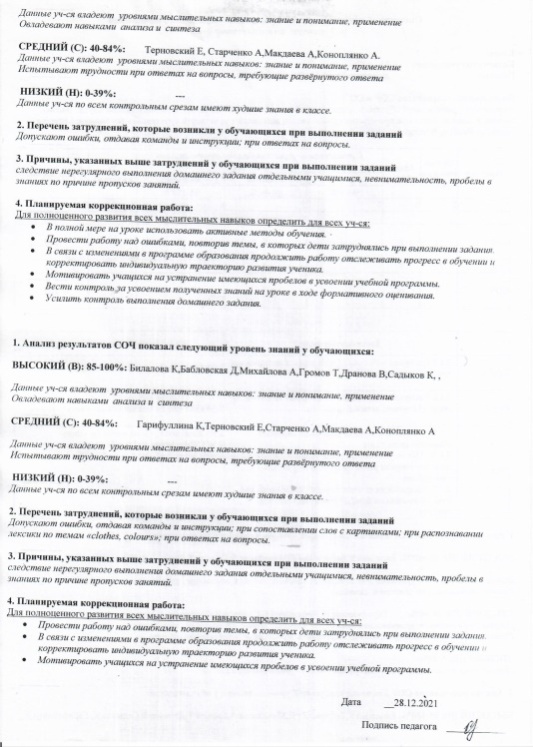 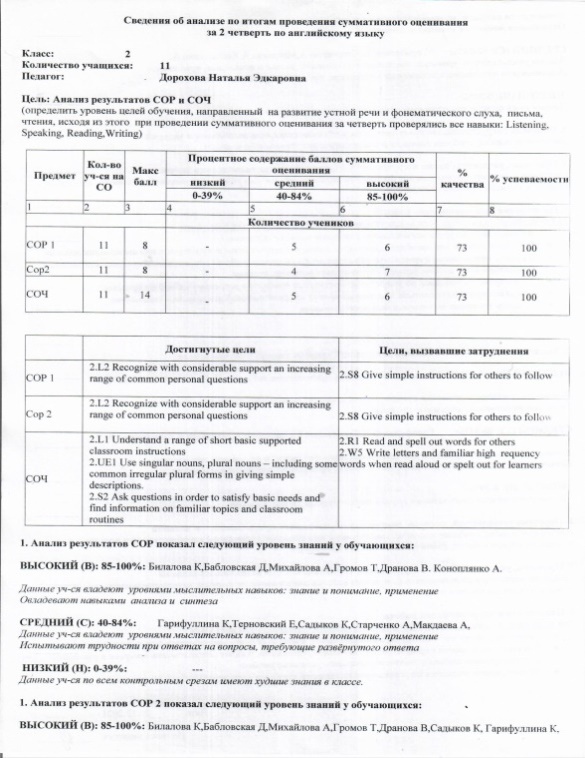 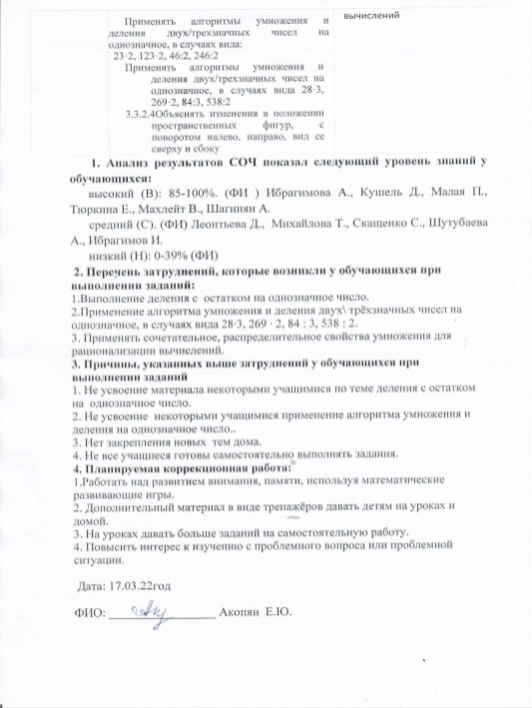 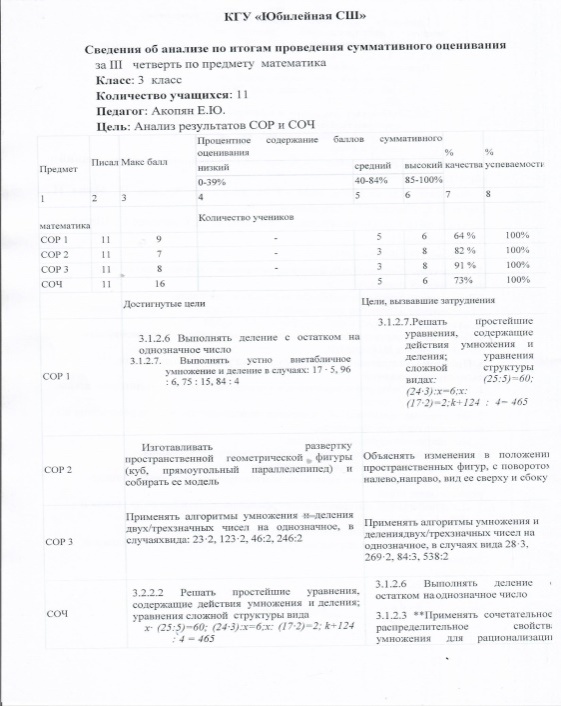 3.Выполнение требований инклюзивного образования, при обучении обучающихся с особыми образовательными потребностями в соответствии с требованиями государственных общеобязательных стандартов начального, основного среднего и общего среднего образования В КГУ «Юбилейной СШ» выполнение требований инклюзивного образования, при обучении обучающихся с особыми образовательными потребностями частично выполняется в соответствии с требованиями ГОСО.В школе созданы условия для безбарьерного доступа в здание: антискользящее покрытие, кнопка вызова, пандус, контрастная маркировка лестниц и стен, знак доступности среды.В настоящее время запланирована полная адаптация школы к выполнению требований к инклюзивному образованию, разыгрывается тендер и ведётся работа с поставщиками в рамках партии «Аманат»С 01.09.2022года,  по общеобразовательной  программе  для детей с задержкой психического развития обучается 1 учащаяся.Согласно заключению психолого-медико-педагогической консультаций № 413 от 16.05.2021 года, Нарушение опорно-двигательного аппарата:самостоятельно передвигающийся ребенок. ЗПР.ОНР3 уровень.Дизартрия. Ребенок обучается в 4 классе,вместе с другими детьми,согласно рекомендациям:1.Обучение по адаптированной общеобразовательной учебной программе основного среднего образования.2.Изменение способов и критериев оценивания результатов обучения всоответствии с адаптированной программой.3.Специальная помощь педагога дефектолога, педагога психолога.Психолого-педагогическое сопровождение учащейся  с ООП проводится согласно Приказу МОН РК от 12 января 2022 года № 4 «Об утверждении Правил оценки особых образовательных потребностей», ПриказуМинистра образования и науки Республики Казахстан от 12 января 2022 года № 6 «Об утверждении Правил психолого-педагогического сопровождения в организациях образования», ПриказуМОН РК от 12.12.2011 года № 524 и осуществляется через следующие направления: консультирование родителей, педагогов.В школе имеется приказ ГУ «Отдел образования по Есильскому району» и по школе «О создании службы по психолого-педагогическому сопровождению школы»План социально – психологической службы школы разработан с целью сохранения психологического здоровья обучающихся, создания благоприятного социально-психологического климата в организации образования и оказания психологической поддержки участников образовательного процесса и ведется по 5 направлениям: диагностика, коррекционно-развивающая работа, профилактика и психологическое просвещение, консультирование, организационно-методическая работа.Сопровождение образовательного процесса –коррекционно-развивающая работа, консультирование осуществляется педагогом – психологом и социальным педагогом школы.Педагог психолог школы прошел курсы по инклюзивному обучению и 3 педагога.
4.Оценивание результатов обучения по определению достижений обучающимися 4, 9 классов ожидаемых результатов обучения и освоения образовательных учебных программ, предусмотренных требованиями государственного общеобразовательного стандарта соответствующего уровня образованияКГУ «ОШ с.Юбилейное» в 2022-2023 учебном году не вошла в оценивание результатов обучения по определению достижения обучающихся 4, 9 классов.Приложение 78.Недостатки и замечания, пути их решенияНедостатки и замечания:1.Малый процент педагогов, прошедших аттестацию в новом формате для повышения своей квалификации.2. Увеличить долю педагогов, имеющих квалификационные категории: педагог- эксперт, педагог-исследователь через курсы повышение квалификации особенно уровня начального и основного среднего образования на 5%.Пути их решения:1.Проводить разнообразную методическую работу по подготовке педагогов для прохождения аттестации в новом формате. Стимулировать у педагогов потребность, интерес и мотивацию к повышению уровня своих профессиональных знаний и умений, к овладению современными педагогическими технологиями.2. Повысить уровень навыков самоанализа учителей предметниковВыводы и предложенияИтоговый анализ материалов самооценки составлен по разделам, которые отражают деятельность школы  по всем направлениям за 2022-2023  учебный год. Экспертной  комиссией по самооценке школы проведен глубокий анализ результативности учебно-воспитательной и научно-методической работы педагогического коллектива.Проведя экспертизу материалов самооценки, экспертная комиссия школы считает:1.Учебно-воспитательный процесс и методическая работа осуществляется в соответствии с требованиями нормативно - правовых актов, регламентирующие деятельность учреждений образования РК, Уставом школы, локальными актами.2.Учебно-воспитательный процесс организован в соответствии с ГОСО РК, учебным планом, утвержденный ГУ « Отделом образования Есильского района управления образования Акмолинской области».3. Доля педагогов высшей и первой категории,  педагогов-экспертов, педагогов – исследователей, педагогов - мастеров для которых основным местом работы является лицензиат,  от общего числа педагогов уровня начального  образования  соответствует критериям оценивания. 4.Безопасность обучающихся обеспечивается наличием видеонаблюдения в помещениях и прилегающих территориях, которое выведено на монитор дежурной части ОП Есильского района, установлена система оповещения «Тревожная кнопка».5.Контингент обучающихся школы соответствует фактическим данным информационной системы      НОБД.6.Освоение базового содержания общеобразовательных предметовинвариантного компонента осуществляется в соответствии с типовыми учебными  программами по общеобразовательным предметам. Количество часов для освоения  базового содержания общеобразовательных предметов инвариантного  компонента соответствует РУП школы и выполнено в полном объёме.7.Все виды воспитательной работы направлены на решение вопросов познания и освоения обучающимися новых знаний, изучение национальных традиций, культуры и привития общечеловеческих ценностей.8.Созданы условия обучающимся для выбора участия в творческой, спортивной, интеллектуальной направленности, обучающиеся обеспечены занятостью вразнообразных формах внеурочной деятельности школы в рамкахдополнительного образования , внеклассной работы по физической культуре, что в совокупности обеспечивает реализацию духовно-нравственного, гражданско-патриотического, трудового и физического воспитания обучающихся.9.Внутришкольным контролем охвачены все стороны учебно-воспитательного процесса, постоянно выделяются наиболее существенные проблемы, ориентированные на требования настоящего и прогнозируемого будущего.10.Информационно-библиотечное обеспечение осуществляется за счет местного бюджета. Прослеживается динамика увеличения книжного фонда за счет поступление учебников нового поколения. Учащиеся обеспечены учебной и энциклопедической литературой.Квалификационнаякатегория2022-2023 учебныйгод%высшая29,5первая314,2вторая00педагог-мастер00педагог-исследователь00педагог-эксперт15педагог-модератор838педагог15Безкатегории628,5всего21100Образование2022-2023учебный годвысшее18среднее специальное3Незаконченное-высшее(обучаются в ВУЗе)2Международный уровень1. Чиншовая Л.В.- Грамота за подготовку победителей  в международном конкурсе по истории Казахстана .2022г.2.Чиншовая Л.В.-Грамота 1место  по истории Казахстана в конкурсе «Эрудит»20223.Чиншовая Л.В.-Грамота 1место  по истории Всемирной в конкурсе «Эрудит»20226.Киселева О.М. Международная интернет- олимпиада « Солнечный свет» «Основы педагогики» Диплом  1 место7.Киселева  О. М.Международный дистанционный конкурс « Звездный час» Свидетельство о подготовке победителей.8.Киселева О. М.-Международная интернет – олимпиада « солнечный свет» « ИКТ  компетентность педагогических работников»Диплом 1 место9.Чиншовая Л.В.- Диплом 3 степени Международная олимпиада « Педолимп» 2022 г.10.Чиншовая Л.В. – Диплом 3 степени Международная олимпиада по истории. «Педстарт» 2022 г.11.Дорохова Н.Э-.Свидетельство о публикации на сайте infourok.ru конспекта урока по английскому языку на тему  “ HappyBirthday”12.Дорохова Н.Э-.Свидетельство о публикации на сайте infourok.ru презентации урока по английскому языку на тему  “ HappyBirthday”13.Дорохова Н.Э -Свидетельство о публикации на сайте infourok.ru конспекта урока по английскому языку на тему “ Ican”14.Дорохова Н.Э -Свидетельство о публикации на сайте infourok.ruнаучно – исследовательского проекта «Чайная традиция в Англии»15.Дорохова Н.Э-.Сертификат выдан Дороховой Н.Э. о создании персонального сайта проекта «Инфоурок»Республиканский уровень1.Билалова Индира Оразбаевна -сертификат за участие Республиканском семинаре «Қазақ тілі оқулықтарындағы мәтінмен жұмыс ұстанымдары мен әдістемесі». 2021г.2.Билалова ИндираОразбаевна-грамота за подготовку победителей Общеказахстанской олимпиады среди учащихся по предмету казахский язык. 2021г.3. Билалова Индира Оразбаевна –диплом за участие в олимпиаде «Заманауи сабақтағы инновациялық педагогикалық технологиялар». 2021г.4.Билалова  Индира  Оразбаевна-диплом  за участие в олимпиаде «Основы профессионального саморазвития педагога». 2021г.5.Билалов А.А - диплом преподавателю организатору НВТП за участие в олимпиаде «Профессиональный стандарт педагога в условиях модернизации образования»2021г.6. Билалов А.А. -диплом преподавателю организатору НВТП за участие в олимпиаде «Основы профессионального саморазвития педагога».2021г.7.Акопян Е.Ю. - сертификатот Республиканского  центра  дистанционных олимпиад  за подготовку победителей  Общеказахстанской  олимпиады  среди учащихся (предмет – русский  язык).8.Акопян Е.Ю. – сертификатот II Общеказахстанской дистанционной интеллектуальной игры « Лучик в науке»  за подготовку участника в интеллектуальной игре по логическим заданиям.9.Акопян Е.Ю.- Диплом « Евразийский центр поддержки и развития молодёжи», Костанай10. Чиншовая Л.В. - Олимпиада по истории Казахстана-2022г. 1 место11.Чиншовая Л.В. -1 место Республиканский конкурс  учителей  «Улагатт ы  устаз».202212.Колос М.В. – диплом 1 степени,в республиканской олимпиаде для педагогов по предмету  Биология13.Колос М.В.-сертификит за участие в научно- технической конференции о современном образовании в Казахстане ZertteConference.14.Колос М.В. -Благодарственное письмо «За высокий профессионализм помогают ученикам раскрыть свои способности, получить прочные знания и навыки» проект «BUSINESSSTART»15.Аменова Л.В. - Диплом республиканского дистанционного конкурса «Лучший психолог»16.Аменова Л.В. - Сертификат за участие в республиканской конференции 2021 г.17.Киселева О.М. – диплом 2 степени.Дистанционная олимпиада « Инновационные педагогические технологии на современном уроке 2022г.18.Киселева О.М. -сертификат Дистанционная НТК о современном образовании в Казахстане.  ZenttConfernce.19.Андрющенко Т.Ф. –сертификат Республиканский семинар « Развитие практических навыков педагогов в учебном процессе».2022г.21.Аменова Л.В.Республиканский конкурс « Лучший сценарий» Сертификат и благодарственное письмо22.Аменова Л.В-Республиканская олимпиада « ИКТ и современное образование» Диплом 2 степени23.Киселева О.М.Дистанционная олимпиада « Учителя .kz» осеннего сезона свидетельство24. Киселева О.М.Участие в дистанционном проекте «Ұстаз мектеп жүрегі»Грамота 25.Киселева О.М-Республиканский центр дистанционных олимпиад «RCDO. KZ» 26.Благодарственное письмо за подготовку победителей Общеказахстанской олимпиады по математике среди 11 классов.27Чиншовая Л.В.- Диплом 3 место олимпиада по географии «Педолимп» 2022 г.28.Чиншовая Л.В.-Диплом 2 место «Профессиональная компетентность учителя географии» «Педстарт» 2022 г.29.Киселева О.М. – Дипом 1 место олимпиада по физике  «ӨАZAN. INFO» 2022 г.30.Киселева О.М.. - Диплом 1 место « Профессиональная компетентность учителя математики» « Педстарт» 2022 г.31. .Киселева О.М.. - Диплом 1 место « Профессиональная компетентность учителя физики» « Педстарт» 2022 г.32.Киселева О.М. - сертификат «Основы цифровой грамотности в АИС Кundelik.kz для учителей общеобразовательных школ РК» 2022 г.33. Билалова И.О. –Сертификат за участие в Республиканском семинаре «Педагогтің кәсіби құзыреттілігі: креативтілік, біліктілік, шеберлік » 2022 г.34. Билалова И.О.- Сертификат за участие в Республиканском семинаре «Психолого-педагогическая компетентность педагога».2022г.35. Пленчев Д.Д.- Диплом 2 степени Республиканская дистанционная олимпиада среди учителей истории. 2022 г.36. Колос М.В.- сертификат «Основы цифровой грамотности в АИС Кundelik.kz для учителей общеобразовательных школ РК» 2022 г.37.Чиншовая Л.В.- Диплом 1 степени Конкурс «Эрудит» по всемирной истории 2022 г.Федорова Н.Ю. - сертификат «Основы цифровой грамотности в АИС Кundelik.kz для учителей общеобразовательных школ РК» 2022 г.38. Дорохова Н.Э. – Диплом 1 степени Олимпиада «Профессиональная компетентность учителя английского языка». Педстарт. 2022 г.39. Аменова Л.В.- сертификат «Основы цифровой грамотности в АИС Кundelik.kz для учителей общеобразовательных школ РК» 2022 г.Областной уровень1.Билалову А.А.-грамота преподавателю организатору начальной военной технической подготовки за достигнутые результаты в профессиональной деятельности . Кокшетау.2022г2.Ищенко С.В. – сертификат за участие в областном онлайн-вебинаре «Обучение младших школьников созданию разных типов текстов при изучении предметов образовательной области «Язык и литература»2022г. Казахстанский  национальный  центр  повышения квалификации «ӨРЛЕУ»3.Дорохова Н.Э.-  сертификат за участие в вебинаре “AcademicEnglishWebinarsessionBringyour course book to life”.2022г.4.Дорохова Н.Э.- сертификат за  посещение вебинара  “Introduction to the core knowledge and skills needed for effective classroom practice based on Cambridge University Press books”2022г5.Чиншовая Л.В. - Олимпиада по технологии Lessonstudy «Исследование урока в действии»   диплом 2 степени.6.Чиншовая Л.В. - Грамота  в пед.олимпиаде по педагогике  «Активные формы и методы»2место8.Байдалина К.Д. – сертификат за участие в Вебинаре  « Оптимальные методы решения математических задач» 2022г9.Андрющенко Т.Ф. – диплом 2 степени, дистанционная олимпиада по новым технологиям10.Сертификат выдан Дороховой Н.Э участнику областной олимпиады для педагогов среднего и дополнительного образования « К педагогическим вершинам» областной Районный уровень1.Акопян Е.Ю. - Благодарственное  письмо  от председателя профсоюза  ГУ « Отдела  Образования  Есильского района»  А. Ашенова  за добросовестный труд в сфере образования, за высокое профессиональное мастерство и достигнутые успехи на педагогическом поприще. 2022г.2.Дорохова Н.Э. - Грамота КГУ «Юбилейной СШ» за успехи в организации и совершенствовании учебного и воспитательного процессов, формировании интеллектуального ,культурного и нравственного развитии личности учащихся.2022г.3Пленчев Д.Д. – Грамота 3 местоРайонный конкурс среди молодых специалистов2023г.Учебный годКоличество учителей, прошедшихкурсы по предмету2022-20239№ФИО учителяпредметтема курсовместо прохождения1Аменова Л.В.психология«Контроль и качество реализации инклюзивного образования «Казахское психологическое общество2Байдалина К.Д.математикаРазвитие предметных компетенций учителей математики в обучении сложным темам курса математики 10-11 классовАО «НЦПК «Өрлеу»3Байдалина К.Д.Глобальные компетенцииГлобальные компетенцииАО «НЦПК «Өрлеу»4Билалова Т.И. музыкаОрганизация учебного процесса по предмету «Музыка» в условиях обновленного содержания образованияНаучно-образовательный центр «AGZHAN»5Жилкибаева М.К.Казахский язык и литература5-9 сыныптарда «Қазақ тілі мен әдебиеті» пәні бойынша педагогтердің пәндік құзыреттіліктерін дамытуАО «НЦПК «Өрлеу»6Федорова Н.Ю.химияРазвитие профессиональной компетентности учителя в организациях образования по предмету «Химия»КЦППК7Чиншовая Л.ВисторияРазвитие предметных компетенций учителей  истории (5-9 классы)АО «НЦПК «Өрлеу»8Садыков И.Р.Физическая культура Организация учебного процесса по предмету «Физическая культура» в условиях обновленного содержания образованияНаучно-образовательный центр «AGZHAN»9Дорохова Н.Э.Биология и химияПрофессиональная переподготовка без отрыва от производства, дистанционно по специальности «Учитель биологии и химии»КМЦПК2022-2023 учебныйгодНачальнаяшколаНачальнаяшколаОсновнаяшколаОсновнаяшколаСтаршаяшколаСтаршаяшколаВсего2022-2023 учебныйгодВсего детей1-4классыИз них детей с ООПВсего детей 5-9классыИз них детей с ООПВсего детей 10-11классыИз них детей с ООП1-11классыНа начало учебного года43155050104из них девочек:2113302057На конец учебного года41153050100из них девочек:2013302056№КлассКол-во уч-сяИз них девочекотличникихорошисты%качества знаний11104---1210435802311752643411644734Нач.классы422112117255181326446610407707711908738810405509943037510Среднее звено53332296211101001100121142025013Старшее звено52037514Итого по школе:10056144363,3КлассыСведения о движении детейСведения о движении детейСведения о движении детейСведения о движении детейКлассыКол-во детей на начало уч.годаКол-во прибывших в течении уч. годаКол-во выбывших в течение уч.годаКол-во детей на конец уч.года1110110210001031212114110011517211861101107111111810001096024101001114004Итого 10448100Классы1234567891011Часы инвариативного компонента20,524262729293233343434Общая численность детейОхвачено обучением%Не посещают школу1631041000За 2022-2023 уч. год%Пед. коллектива прошедших курсыповышения квалификации для обеспечения успешного усвоения	всех уровней образования учащимисяшколы29%За 2022-2023 уч.год%Пед коллектива прошедших курсы повышения квалификации для обеспечения успешного усвоения	всех уровней образования учащимисяшколы29%За 2022-2023 уч.год% проведенных мероприятии для адаптации учащихся к жизни в обществе, создание основы для осознанного выбора и последующего освоения профессиональных образовательных программ, воспитание гражданственности, трудолюбия, уважения к правам и свободам человека, любви к окружающей природе, Родине, семье, формирование ЗОЖ, привитие высокой духовно-нравственной культуры и культуры межэтнического общения,Самоопределения и самореализации личности100%За 2022-2023 уч.год%	Организация системы социально-психологического сопровождения учебно-воспитательногопроцесса100%Педагогическийстаж2022-2023учебныйгоддо 3 лет-от3 до 10 лет2от 10 до 20 лет5свыше20лет4всего11классыЗа 2022-2023 уч.годПод опекой3Из них сироты 2Малообеспеченныхсемей     -Многодетных семей4В них детей16УчебныйгодВШУОЮПГруппарискаНеблагополучные семьи2022-2023----№ наименованиеОрганизацииобразованияОхваткружковой работойза 2022-2023 годОхваткружковой работойза 2022-2023 годОхваткружковой работойза 2022-2023 год№ наименованиеОрганизацииобразованияВсего обучающихсякол-во кружковкол-во в них детейКГУ «Юбилейная СШ»1008100Районные Областные2022-2023г2022-2023гГран-при1место42место23место5Всего112Областной уровень1.Мартынчик Кира- Сертификат за участие в фотоконкурсе «Акмола в кадре» номинация « Нам есть , кем гордиться, нам есть, что хранить»2.Малая Полина – Сертификат за участие в фотоконкурсе «Акмола в кадре» номинация «Я эту землю Родиной зову»Районныйуровень1.Гулько Максим – Грамота 2 место «Парад литературных героев»2. Врублевская Анастасия –Грамота  3 место «Парад литературных героев»3. Дебатный клуб «Жастар» - Грамота 3 место4.Мартынчик Кира- Грамота 1 место фотоконкурс «Акмола в кадре» номинация « Нам есть , кем гордиться, нам есть, что хранить»5.Малая Полина – Грамота 1 место  фотоконкурс «Акмола в кадре» номинация «Я эту землю Родиной зову»6. Врублевская Анастасия – Грамота 1 место фотоконкурс «Акмола в кадре» номинация « Нам есть, кем гордиться»7.Дранова Виктория – Грамота 3 место «Новогодняя игрушка»8.Тюркина Елизавета – Грамота 3 место «Новогодняя игрушка»9. Билалова Камила - Грамота 3 место «Новогодняя игрушка»10. Грамота 1 место «Лучшее новогоднее поздравление» - школа11. Дебатный клуб «Жастар» - Грамота 2 место 12.Дебатный клуб «Жастар»-Грамота 1 место№Ф.И.Вид спортаместо1Коноплянко НикитаЛегкая атлетика3 место2Коноплянко КириллЛегкая атлетика1 место3Цыбулин СергейЛегкая атлетика1 место4Шестаков ВалерийЛегкая атлетика1 место5Скащенко КристинаЛегкая атлетика2 место3 место6Команда Мини-футбол2 местоклассы2022-2023 уч.год1-41005-98010-11100классы2022-2023 уч.год1-11 кл100классы2022-2023 уч.год1-4455-98010-1195классы2022-2023 уч.годВсего475-9 классы4310-11 классы4Классы2022-2023 уч.год961119всего25Трудоустройство2021-2022 уч.год2021-2022 уч.годКлассы 911Всего7610 класс1Колледж 64ВУЗ2АрмияГрантыклассыЗа 2022-2023 уч.год1-425-9510-117классыза 2022-2023 уч.год1-435-9510-115классыза 2022-2023 уч.год1-425-9510-116	Название строкиУчебныйгод2022-2023 уч.годКоличествоучащихся100Детей из многодетных семей                16Количество трудных учащихся0Детей из малообеспеченных семей0Опекаемыхдетей3Детиинвалиды1НаучетевИДН, стоят дети,Совершившиеправонарушения0УровеньОлимпиадаНаучныепроектыУченикиУчителяИнтеллектуальныеконкурсы,марафоны,игрыУровень2022-20232022-20232022-20232022-20232022-2023Район5149Область Республика12208Международные792Итого43Международный уровеньФранк Людмила – Диплом 2 степени Дистанционный конкурс « Эрудит географии»Конджорян Сюзана – Диплом 1 степени Дистанционный конкурс « Эрудит географии»Конджорян Сюзана – Диплом 2 степени «Русский медвежонок»Мосейчук Эмилия - Диплом 2 степени «Русский медвежонок»Билалова Алина - Диплом 3 степени «Русский медвежонок»Шаяхметов Даниэль  - Диплом 1 степени «Русский медвежонок»Полевая Мария - Диплом 1 степени «Русский медвежонок»Полухтина Маргарита - Диплом 1 степени «Русский медвежонок»Вяткина Злата- Диплом 1 степени «Русский медвежонокРеспубликанский уровеньБилалова Алина – сертификат за участие «Час Кода» 2022 г.( 5 класс)Гулько Максим - сертификат за участие «Час Кода» 2022 г.( 7 класс)Тарасенко Ксения - сертификат за участие «Час Кода» 2022 г.( 7 класс)Гулько Ксения - сертификат за участие «Час Кода» 2022 г.( 8 класс)  МосейчукЭмилия - сертификат за участие «Час Кода» 2022 г.( 8 класс)Коноплянко Никита - сертификат за участие «Час Кода» 2022 г.( 8 класс)Коноплянко Кирилл - сертификат за участие «Час Кода» 2022 г.( 8 класс)Цыбулин Сергей - сертификат за участие «Час Кода» 2022 г.( 8 класс)Тарасенко Ксения – Диплом 2 место Республиканская олимпиада по географии (среди учащихся 7-8 классов).Цыбулина Анна – Диплом 1 степени Республиканская олимпиада по английскому языкуХусаинова Арина- сертификат Олимпиада «Таріх – ага»Мартынчик Кира - сертификат Олимпиада «Таріх – ага»Франк Людмила - сертификат Олимпиада «Таріх – ага»Врублевская Дарья - сертификат Олимпиада «Таріх – ага»Мосейчук Эмилия – Диплом 1 место Республиканская олимпиада по физике (среди учащихся 8 -9 классов). ӨАZAN. INFO16.Ибрагимова София – сертификат за участие Республиканская олимпиада погеографии (среди учащихся 7-8 классов).       17. Дранова Виктория- Диплом 2 место «Ақбота»        18. Билалова Камила – Диплом 2 место «Ақбота»        19. Билалова Алина – Диплом 3 место «Ақбота»        20. Мухаметова Анфиса – Сертификат за участие «Ақбота»Областной УровеньРайонный Уровень1.Врублевская Дарья – 2 место Районный конкурс « Табиғат тіршіліқ - көзі» в номинация «Eko-Boloshak»2. Франк Людмила – 3 место Районный конкурс « Табиғат тіршіліқ - көзі» в номинация «Eko-Boloshak»3. Хусаинова Арина – 2 место Районный конкурс « Табиғат тіршіліқ - көзі» в номинации «Zhasyl-El»4.Гулько Ксения – Диплом 1 степени Районный конкурс « Алтын казына» (художественный труд)5.Николаенко Анастасия – Диплом 1 степени Районный конкурс « Алтын казына» (художественный труд)6. Тюркина Августина – Грамота 1 местоконкурс « Тіл дарыны» 7.Мосейчук Эмилия – Грамота 3 место предметная олимпиада по английскому языку8.Кожокарь Надежда – Грамота 3 место Конкурс «Абай оқулары»9. Шелестович Полина – Грамота 3 место конкурс «Мен зерттеушымын»10. Билалов Никита – Грамота 2 место олимпиада по математике для начальных классов11.Гизбрехт Илья – Грамота 3 место олимпиада по русскому языку для начальных классов12.Мосейчук Лев – Грамота 3 место олимпиада по математике для начальных классов13.Мосейчук Лев – Грамота 3 место олимпиада по математике  для 2 классов14.Малая Полина – Грамота 1 место «Ученик года -2023 год»классинвариантИндив	игрупповая работаПрикладные, элективные курсыПредметыповыбор уГлоб компитого120,520,52242432626427275290,529,56290,529,57320,532,58330,533,59341351034113611341136классинвариантВариативныйкомпонентитогоКоличествонедельГодоваянагрузка120,520,53571752242436864326263693642727369725290,529,53610626290,529,53610627320,532,53611708330,533,536120693413536126010342363612961134236361296НаименованиеКол-восуммаКабинет физики14900000 тенгеРазновозрастные парты100Разновозрастные стулья2002022-2023Читатели115Посещения1022Книго выдача14562022-2023ВсегоВсего11041УчебникиУчебники4649в том числе электронныхв том числе электронных178Художественный фондХудожественный фонд6392в том числев том числеПедагогической и методическойПедагогической и методической117литературылитературыЛитературы  по  языкознанию  иЛитературы  по  языкознанию  и220литературоведениюлитературоведениюЕстественно-научнойЕстественно-научной462Общественно-политическойОбщественно-политической173ХудожественнойХудожественной4890ДетскойДетской1502Наименований газетНаименований газет6Наименований журналовНаименований журналов17В расчете на одного учащегосяВ расчете на одного учащегосяУчебный год2022-2023Сумма 93870тенге1 четверть2 четверть3 четверть4 четвертьгод2022-2023 уч.год, КЗ,%6363,3616163,31 класс-----2 класс80808080803 класс64646764644 класс7373737373Итого 1-4 классы72727372725 класс41444744446 класс73706050707 класс73735873738 класс50505050509 класс6775757575Итого 5-9 классы616258586210 класс10010010010010011 класс5050505050Итого 10-11 классы7575757575№ПредметПредмет2022-20232022-20232022-2023№ПредметПредмет%Качествазнаний%Качествазнаний%успеваемостиНачальное звеноНачальное звеноНачальное звеноНачальное звеноНачальное звеноЯзыки литератураЯзыки литература77%77%1001Обучение грамотеОбучение грамоте2Русский языкРусский язык78783Литературное чтениеЛитературное чтение81814Казахский языкКазахский язык75755Иностранный язык(английский)Иностранный язык(английский)7272МатематикаиинформатикаМатематикаиинформатика88%88%1006МатематикаМатематика                76                767ИКТИКТ1001008ЦифроваяграмотностьЦифроваяграмотностьЕстествознаниеЕстествознание91%91%1009ЕстествознаниеЕстествознание9191Человек и обществоЧеловек и общество91%91%10010ПознаниемираПознаниемира9191Среднее звеноСреднее звеноСреднее звеноСреднее звеноСреднее звеноЯзыки литератураЯзыки литература66%66%1001РусскийязыкРусскийязык62622РусскаялитератураРусскаялитература68683Казахскийязык илитератураКазахскийязык илитература67674КазахскийязыкКазахскийязык5Казахская литератураКазахская литература6Иностранныйязык(английский)Иностранныйязык(английский)6767МатематикаиинформатикаМатематикаиинформатика78%78%1001МатематикаМатематика70702АлгебраАлгебра79793ГеометрияГеометрия79794ИнформатикаИнформатика8383ЕстествознаниеЕстествознание70%70%1005ЕстествознаниеЕстествознание71716ФизикаФизика74747ХимияХимия66668БиологияБиология72729ГеографияГеография6969Человек и обществоЧеловек и общество74%74%10010ИсторияКазахстанаИсторияКазахстана737311ВсемирнаяисторияВсемирнаяистория757512ОсновыправаОсновыправа757513Человек.Общество.Право.Человек.Общество.Право.Старшее звеноСтаршее звеноСтаршее звеноСтаршее звеноСтаршее звеноЯзыки литература85%85%1001001Русскийязык88882Русскаялитература88883Казахскийязык илитература75754Казахскийязык5Казахская литература6Иностранный язык(английский)8888Математика иинформатика96%96%1001007Алгебра и началаанализа88888Геометрия1001009Информатика100100Естествознание91%91%10010010Физика10010011Химия888812Биология888813География8888Человек и общество88%88%10010014ИсторияКазахстана757515Всемирнаяистория10010016Человек.Общество.Право.Класс Алгебра и начало анализаАлгебра и начало анализаРусский языкРусский языкИстория КазахстанаИстория КазахстанаКазахский языкКазахский языкХимияХимияБиология Биология Английский языкАнглийский языкКласс Успев.Кач.знУспев.Кач.знУспев.Кач.знУспев.Кач.знУспев.Кач.знУспев.Кач.знУспев.Кач.зн111005010075100501005010010010050100100Итого 1005010075100501005010010010050100100Класс Русский языкРусский языкМатематика Математика Казахский языкКазахский языкИнформатикаИнформатикаГеографияГеографияКласс Успев.Кач.знУспев.Кач.знУспев.Кач.знУспев.Кач.знУспев.Кач.зн9100751007510075100100100100Итого 100751007510075100100100100Время сдачи ЕНТКол-во уч-ся сдав.ЕНТСредний баллФевраль  2023г.184Март 2023г263Май  2023г.272Июнь2023189 ВЫВОД: коммунальное государственное учреждение «Общеобразовательная школа    села Юбилейное отдела образования по Есильскому району управления образования Акмолинской области» соответствует требованиям государственных общеобязательных стандартов образования.